№ 49/2 от 28.02.2018 г. об утверждении Правил благоустройства, озеленения и санитарного содержания территории сельского поселения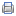 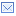 Об утверждении Правил благоустройства, озелененияи санитарного содержания территории Старонижестеблиевского сельского поселения Красноармейского районаРуководствуясь статьей 14Федерального закона от 6 октября 2003 года  N 131-ФЗ "Об общих принципах организации местного самоуправления в Российской Федерации", Уставом Старонижестеблиевского сельского поселения Красноармейского района, Совет Старонижестеблиевского  сельского поселения Красноармейского района сельского поселения решил:1. Утвердить правила благоустройства, озеленения и санитарного содержания территории Старонижестеблиевского сельского поселения Красноармейского района.2. Решение  Совета  Старонижестеблиевского  сельского  поселения Красноармейского  района  от  25  июля  2013  года  № 16  «О правилах благоустройства  территории  Старонижестеблиевского  сельского  поселения Красноармейского района»  считать утратившим силу.3. Контроль  за  выполнением  настоящего  решения  возложить  на комиссию по  строительству,  транспорту,  связи,  ЖКХ,  бытовому  и  торговому обслуживанию (Кондаков).4. Решение вступает в силу со дня его обнародования.Председатель СоветаСтаронижестеблиевскогосельского поселенияКрасноармейского района                                                                Т.В.ДьяченкоГлаваСтаронижестеблиевскогосельского поселенияКрасноармейского района                                                                     В.В.НовакПРИЛОЖЕНИЕУТВЕРЖДЕНЫрешением СоветаСтаронижестеблиевского сельского поселенияКрасноармейского районаот ___________ № ______ПРАВИЛА БЛАГОУСТРОЙСТВА, ОЗЕЛЕНЕНИЯИ САНИТАРНОГО СОДЕРЖАНИЯ ТЕРРИТОРИИСТАРОНИЖЕСТЕБЛИЕВСКОГО СЕЛЬСКОГО ПОСЕЛЕНИЯКРАСНОАРМЕЙСКОГО РАЙОНА1. ОБЩИЕ ПОЛОЖЕНИЯБлагоустройство территории – комплекс архитектурно-планировочных, строительных и организационных мероприятий, в том числе по инженерной подготовке и обеспечению безопасности, озеленению, устройству покрытий, освещению, размещению малых архитектурных форм и объектов монументального искусства, в целях создания на территории муниципального образования безопасной, удобной и привлекательной среды.Объекты благоустройства территории – территории Старонижестеблиевского сельского поселения Красноармейского района, на которых осуществляется деятельность по благоустройству: парки, сады, набережные,, улицы (в том числе пешеходные), пляжи,, иные типы открытых пространств общего использования в сочетании с внешним видом окружающих их зданий, сооружений (в том числе некапитального типа), придомовые территории многоквартирных жилых домов, территории организаций, учреждений, офисов, предприятий, производств и иных объектов недвижимости, находящихся в пользовании, аренде или собственности, а также территории (дворы, кварталы, функционально-планировочные образования, охранные зоны), выделяемые по принципу единой градостроительной регламентации  или визуально-пространственного восприятия, другие территории муниципального образования.Элементы благоустройства и дизайна материально-пространственной среды поселения (далее – элементы благоустройства) делятся на передвижные (мобильные) и стационарные, индивидуальные (уникальные) и типовые.1. К элементам благоустройства относятся:1) малые архитектурные формы - фонтаны, декоративные бассейны, водопады, беседки, теневые навесы, перголы, подпорные стенки, лестницы, кровли, парапеты, оборудование для игр детей и отдыха взрослого населения, ограждения, садово-парковая мебель и тому подобное;2) коммунальное оборудование - устройства для уличного освещения, урны и контейнеры для мусора, телефонные будки, таксофоны, стоянки велосипедов и тому подобное;3) произведения монументально-декоративного искусства - скульптуры, декоративные композиции, обелиски, стелы, произведения монументальной живописи;4) знаки адресации - аншлаги (указатели наименований улиц, площадей, набережных, мостов), номерные знаки домов, информационные стенды, щиты со схемами адресации застройки кварталов, микрорайонов;5) памятные и информационные доски (знаки);6) знаки охраны памятников истории и культуры, зон особо охраняемых территорий;7) элементы озеленения и ландшафтной организации территории;8) элементы праздничного оформления.2. Передвижное (переносное) оборудование уличной торговли - палатки, лотки, прицепы и тому подобное - относится к нестационарным мобильным элементам благоустройства.Стационарными элементами благоустройства являются фонтаны, декоративные бассейны, беседки, подпорные стенки, лестницы, парапеты, ограждения, устройства уличного освещения, объекты наружной рекламы и информации, прочно связанные с землей, и тому подобное.Произведение монументально-декоративного искусства может быть как отдельным стационарным элементом, так частью объекта благоустройства (сквера, площади, фасада здания).Нормируемый комплекс элементов благоустройства устанавливается в составе местных норм и правил благоустройства территории органом местного самоуправления.Объекты нормирования благоустройства территории - территории муниципального образования, для которых в нормах и правилах по благоустройству территории устанавливаются: нормируемый комплекс элементов благоустройства, нормы и правила их размещения на данной территории. Такими территориями могут являться: площадки различного функционального назначения, пешеходные коммуникации, проезды, общественные пространства, участки и зоны общественной, жилой застройки, санитарно-защитные зоны производственной застройки, объекты рекреации, улично-дорожная сеть населенного пункта, технические (охранно-эксплуатационные) зоны инженерных коммуникаций.Уборка территорий - вид деятельности, связанный со сбором, вывозом в специально отведенные места отходов производства и потребления, другого мусора, снега, а также иные мероприятия, направленные на обеспечение экологического и санитарно-эпидемиологического благополучия населения и охрану окружающей среды.2. ЭЛЕМЕНТЫ БЛАГОУСТРОЙСТВА ТЕРРИТОРИИСТАРОНИЖЕСТЕБЛИЕВСКОГО СЕЛЬСКОГО ПОСЕЛЕНИЯКРАСНОАРМЕЙСКОГО РАЙОНА2.1. Элементы инженерной подготовки и защиты территории2.1.1. Элементы инженерной подготовки и защиты территории обеспечивают безопасность и удобство пользования территорией, ее защиту от неблагоприятных явлений природного и техногенного воздействия в связи с новым строительством или реконструкцией. Проектирование элементов инженерной подготовки и защиты территории производится в составе мероприятий по организации рельефа и стока поверхностных вод.2.1.2. Задачи организации рельефа при проектировании благоустройства следует определять в зависимости от функционального назначения территории и целей ее преобразования и реконструкции. Организацию рельефа реконструируемой территории, как правило, следует ориентировать на максимальное сохранение рельефа, почвенного покрова, имеющихся зеленых насаждений, условий существующего поверхностного водоотвода, использование вытесняемых грунтов на площадке строительства.2.1.3. При организации рельефа рекомендуется предусматривать снятие плодородного слоя почвы толщиной 150 - 200 мм и оборудование места для его временного хранения, а если подтверждено отсутствие в нем сверхнормативного загрязнения любых видов - меры по защите от загрязнения. При проведении подсыпки грунта на территории допускается использовать только минеральные грунты и верхние плодородные слои почвы.2.1.4. При проектировании стока поверхностных вод следует руководствоватьсяСНиП 2.04.03. При организации стока следует обеспечивать комплексное решение вопросов организации рельефа и устройства открытой или закрытой системы водоотводных устройств: водосточных труб (водостоков), лотков. Проектирование поверхностного водоотвода рекомендуется осуществлять с минимальным объемом земляных работ и предусматривающий сток воды со скоростями, исключающими возможность эрозии почвы.2.2. Озеленение2.2.1. Озеленение - элемент благоустройства и ландшафтной организации территории, обеспечивающий формирование среды муниципального образования с активным использованием растительных компонентов, а также поддержание ранее созданной или изначально существующей природной среды на территории муниципального образования.2.2.2. Основными типами насаждений и озеленения могут являться: массивы, группы, солитеры, живые изгороди, кулисы, боскеты, шпалерыгазоны, цветники, различные виды посадок (аллейные, рядовые, букетные и др.). В зависимости от выбора типов насаждений определяется объемно-пространственная структура насаждений и обеспечивается визуально-композиционные и функциональные связи участков озелененных территорий между собой и с застройкой населенного пункта.2.2.3. На территории муниципального образования могут использоваться два вида озеленения: стационарное - посадка растений в грунт и мобильное - посадка растений в специальные передвижные емкости (контейнеры, вазоны и т.п.). Стационарное и мобильное озеленение обычно используют для создания архитектурно-ландшафтных объектов (газонов, садов, цветников, площадок с кустами и деревьями и т.п.) на естественных и искусственных элементах рельефа, крышах (крышное озеленение), фасадах (вертикальное озеленение) зданий и сооружений.2.2.4. При проектировании озеленения следует учитывать: минимальные расстояния посадок деревьев и кустарников до инженерных сетей, зданий и сооружений, размеры комов, ям и траншей для посадки.Необходимо соблюдать максимальное количество насаждений на различных территориях населенного пункта (таблица 2 Приложения № 2), ориентировочный процент озеленяемых территорий на участках различного функционального назначения, параметры и требования для сортировки посадочного материала (таблица 1 Приложения № 2).2.2.5. При посадке деревьев в зонах действия теплотрасс рекомендуется учитывать фактор прогревания почвы в обе стороны от оси теплотрассы на расстояние: интенсивного прогревания - до 2 м, среднего - 2 - 6 м, слабого - 6 - 10 м. У теплотрасс не рекомендуется размещать: липу, клен, сирень, жимолость - ближе 2 м, тополь, боярышник, кизильник, дерен, лиственницу, березу - ближе 3 - 4 м.2.2.6. При воздействии неблагоприятных техногенных и климатических факторов рекомендуется формировать защитные насаждения; при воздействии нескольких факторов рекомендуется выбирать ведущий по интенсивности и (или) наиболее значимый для функционального назначения территории.2.2.6.1. Для защиты от ветра рекомендуется использовать зеленые насаждения ажурной конструкции с вертикальной сомкнутостью полога 60 - 70%.2.2.6.2. Шумозащитные насаждения рекомендуется проектировать в виде однорядных или многорядных рядовых посадок не ниже 7 м, обеспечивая в ряду расстояния между стволами взрослых деревьев 8 - 10 м (с широкой кроной), 5 - 6 м (со средней кроной), 3 - 4 м (с узкой кроной), подкроновое пространство следует заполнять рядами кустарника.2.2.6.3. В условиях высокого уровня загрязнения воздуха рекомендуется формировать многорядные древесно-кустарниковые посадки: при хорошем режиме проветривания - закрытого типа (смыкание крон), при плохом режиме проветривания - открытого, фильтрующего типа (несмыкание крон).Крышное и вертикальное озеленение2.2.10. Стационарное крышное озеленение может быть предусмотрено при проектировании новых, реконструкции и капитальном ремонте существующих зданий и сооружений, имеющих неэксплуатируемую крышу с уклоном не более 45 градусов. Предпочтение следует отдавать зданиям и сооружениям с горизонтальной или малоуклонной (уклон не более 3%) крышей.Мобильное или смешанное (стационарное и мобильное) крышное озеленение может предусматриваться при проектировании новых, реконструкции и капитальном ремонте существующих зданий и сооружений любого назначения, имеющих эксплуатируемую крышу с архитектурно-ландшафтными объектами.2.2.11. При реконструкции и капитальном ремонте зданий и сооружений возможность устройства крышного озеленения рекомендуется определять расчетом прочности, устойчивости и деформативности существующих несущих конструкций.При недостаточной несущей способности конструкций реконструируемого или капитально ремонтируемого объекта может быть предусмотрено их усиление, целесообразность которого следует подтверждать технико-экономическим обоснованием.2.2.12. Расчетную нагрузку от системы озеленения следует определять с учетом веса растений, почвенного субстрата, дренажа, противокорневой защиты кровли, впитавшейся в грунт дождевой или поливочной воды и других элементов покрытия.Вес крышного озеленения, не требующего ухода, рекомендуется не превышать 70 кг/кв. м, а озеленения с постоянным уходом - 800 кг/кв. м.2.2.13. Стационарное, мобильное и смешанное вертикальное озеленение может предусматриваться при разработке проектов строительства, реконструкции и капитального ремонта зданий и сооружений любого назначения, их фрагментов, если эти здания и сооружения имеют фасады или широкие (шириной не менее 5 м) плоскости наружных стен без проемов. Высоту вертикального озеленения рекомендуется ограничивать тремя этажами.2.2.14. При проектировании строительства и реконструкции зданий и сооружений с горизонтальными или малоуклонными крышами на территориях населенного пункта со сложившейся высокоплотной застройкой может быть предусмотрено обязательное устройство крышного и вертикального озеленения.2.2.15. Крышное и вертикальное озеленение, как правило, не должно носить компенсационный характер. Исключение может составлять крышное озеленение подземных сооружений, кровля которых располагается на отметке участка, а также кустарники и деревья, посаженные в опоры-колодцы зданий или сооружений с глубиной развития корневой системы растения не менее 3 м.2.2.16. Площадь крышного озеленения не следует включать в показатель территории зеленых насаждений при подсчете баланса территории участка проектируемого объекта.Площадь наружных поверхностей зданий и сооружений, подготовленных для вертикального озеленения, следует указывать в разделе "Благоустройство" проектов строительства, реконструкции и капитального ремонта зданий и сооружений, а также проектов благоустройства участков зданий и сооружений.2.2.17. При проектировании крышного и вертикального озеленения следует предусматривать обеспечение безопасности крепления и использования грунтового покрытия, контейнеров, вазонов и пр., водоотвод в теплое время года, гидро- и пароизоляция конструкций и помещений, теплозащитные качества наружных ограждений здания или сооружения, на которых размещены указанные виды озеленения.2.2.18. В целях предотвращения повреждения растениями отделки фасадов зданий и сооружений при их вертикальном озеленении на фасадных поверхностях следует надежно закреплять конструкции в виде решеток, систем вертикальных стержней или тросов, точечных консолей-опор для кашпо и т.п.При размещении таких конструкций необходимо учитывать обеспечение наличия воздушного зазора между растениями и фасадом. Величину воздушного зазора рекомендуется назначать в зависимости от вида используемых растений не менее 20 см.2.2.19. Устройство крышного и вертикального озеленения на зданиях и сооружениях, как правило, не должно приводить к нарушению предъявляемых к ним противопожарных требований.Стационарное озеленение на неэксплуатируемых крышах может предусматриваться на зданиях и сооружениях, отметка крыши которых не превышает отметку отмостки более чем на 65 м. Практически озеленение неэксплуатируемых крыш рекомендуется применять в тех случаях, когда их отметка не превышает отметку отмостки более чем на 18 метров.2.3. Виды покрытий2.3.1. Покрытия поверхности обеспечивают на территории муниципального образования условия безопасного и комфортного передвижения, а также формируют архитектурно-художественный облик среды. Для целей благоустройства территории рекомендуется определять следующие виды покрытий:- твердые (капитальные) - монолитные или сборные, выполняемые из асфальтобетона, цементобетона, природного камня и т.п. материалов;- мягкие (некапитальные) - выполняемые из природных или искусственных сыпучих материалов (песок, щебень, гранитные высевки, керамзит, резиновая крошка и др.), находящихся в естественном состоянии, сухих смесях, уплотненных или укрепленных вяжущими;- газонные, выполняемые по специальным технологиям подготовки и посадки травяного покрова;- комбинированные, представляющие сочетания покрытий, указанных выше (например, плитка, утопленная в газон и т.п.).2.3.2. На территории муниципального образования не рекомендуется допускать наличия участков почвы без перечисленных видов покрытий, за исключением дорожно-тропиночной сети на особо охраняемых территориях зон особо охраняемых природных территорий и участков территории в процессе реконструкции и строительства.2.3.3. Применяемый в проекте вид покрытия необходимо устанавливать прочным, ремонтопригодным, экологичным, не допускающим скольжения. Выбор видов покрытия следует принимать в соответствии с их целевым назначением: твердых - с учетом возможных предельных нагрузок, характера и состава движения, противопожарных требований, действующих на момент проектирования; мягких - с учетом их специфических свойств при благоустройстве отдельных видов территорий (детских, спортивных площадок, площадок для выгула собак, прогулочных дорожек и т.п. объектов); газонных и комбинированных, как наиболее экологичных.2.3.4. Твердые виды покрытия рекомендуется устанавливать с шероховатой поверхностью с коэффициентом сцепления в сухом состоянии не менее 0,6, в мокром - не менее 0,4. Следует не допускать применение в качестве покрытия кафельной, метлахской плитки, гладких или отполированных плит из искусственного и естественного камня на территории пешеходных коммуникаций, в наземных и подземных переходах, на ступенях лестниц, площадках крылец входных групп зданий.2.3.5. Следует предусматривать уклон поверхности твердых видов покрытия, обеспечивающий отвод поверхностных вод, - на водоразделах при наличии системы дождевой канализации его следует назначать не менее 4 промилле; при отсутствии системы дождевой канализации - не менее 5 промилле. Максимальные уклоны следует назначать в зависимости от условий движения транспорта и пешеходов.2.3.6. На территории общественных пространств муниципального образования все преграды (уступы, ступени, пандусы, деревья, осветительное, информационное и уличное техническое оборудование, а также край тротуара в зонах остановок общественного транспорта и переходов через улицу) следует выделять полосами тактильного покрытия. Тактильное покрытие рекомендуется начинать на расстоянии не менее чем за 0,8 м до преграды, края улицы, начала опасного участка, изменения направления движения и т.п. Если на тактильном покрытии имеются продольные бороздки шириной более 15 мм и глубиной более 6 мм, их не рекомендуется располагать вдоль направления движения.2.3.7. Колористическое решение применяемого вида покрытия рекомендуется выполнять с учетом цветового решения формируемой среды, а на территориях общественных пространств населенного пункта - соответствующей концепции цветового решения этих территорий.2.4. Сопряжения поверхностей2.4.1. К элементам сопряжения поверхностей обычно относят различные виды бортовых камней, пандусы, ступени, лестницы.Бортовые камни2.4.2. На стыке тротуара и проезжей части, как правило, следует устанавливать дорожные бортовые камни. Бортовые камни рекомендуется устанавливать с нормативным превышением над уровнем проезжей части не менее 150 мм, которое должно сохраняться и в случае ремонта поверхностей покрытий. Для предотвращения наезда автотранспорта на газон в местах сопряжения покрытия проезжей части с газоном рекомендуется применение повышенного бортового камня на площадках автостоянок при крупных объектах обслуживания.2.4.3. При сопряжении покрытия пешеходных коммуникаций с газоном можно устанавливать садовый борт, дающий превышение над уровнем газона не менее 50 мм на расстоянии не менее 0,5 м, что защищает газон и предотвращает попадание грязи и растительного мусора на покрытие, увеличивая срок его службы. На территории пешеходных зон возможно использование естественных материалов (кирпич, дерево, валуны, керамический борт и т.п.) для оформления примыкания различных типов покрытия.Ступени, лестницы, пандусы2.4.4. При уклонах пешеходных коммуникаций более 60 промилле следует предусматривать устройство лестниц. На основных пешеходных коммуникациях в местах размещения учреждений здравоохранения и других объектов массового посещения, домов инвалидов и престарелых ступени и лестницы следует предусматривать при уклонах более 50 промилле, обязательно сопровождая их пандусом. При пересечении основных пешеходных коммуникаций с проездами или в иных случаях, оговоренных в задании на проектирование, следует предусматривать бордюрный пандус для обеспечения спуска с покрытия тротуара на уровень дорожного покрытия.2.4.5. При проектировании открытых лестниц на перепадах рельефа высоту ступеней рекомендуется назначать не более 120 мм, ширину - не менее 400 мм и уклон 10 - 20 промилле в сторону вышележащей ступени.2.4.6. По обеим сторонам лестницы или пандуса рекомендуется предусматривать поручни на высоте 800 - 920 мм круглого или прямоугольного сечения, удобного для охвата рукой и отстоящего от стены на 40 мм. При ширине лестниц 2,5 м и более следует предусматривать разделительные поручни. Длину поручней следует устанавливать больше длины пандуса или лестницы с каждой стороны не менее чем на 0,3 м, с округленными и гладкими концами поручней. При проектировании рекомендуется предусматривать конструкции поручней, исключающие соприкосновение руки с металлом.2.4.7. При повороте пандуса или его протяженности более 9 м не реже чем через каждые 9 м рекомендуется предусматривать горизонтальные площадки размером 1,5 x 1,5 м. На горизонтальных площадках по окончании спуска следует проектировать дренажные устройства. Горизонтальные участки пути в начале и конце пандуса следует выполнять отличающимися от окружающих поверхностей текстурой и цветом.2.4.8. По обеим сторонам лестницы или пандуса рекомендуется предусматривать поручни на высоте 800 - 920 мм круглого или прямоугольного сечения, удобного для охвата рукой и отстоящего от стены на 40 мм. При ширине лестниц 2,5 м и более следует предусматривать разделительные поручни. Длину поручней следует устанавливать больше длины пандуса или лестницы с каждой стороны не менее чем на 0,3 м, с округленными и гладкими концами поручней. При проектировании рекомендуется предусматривать конструкции поручней, исключающие соприкосновение руки с металлом.2.5. Ограждения2.5.1. В целях благоустройства на территории Старонижестеблиевского сельского поселения Красноармейского района рекомендуется предусматривать применение различных видов ограждений, которые различаются: по назначению (декоративные, защитные, их сочетание), высоте (низкие – 0,3–1,0 м, средние – 1,1–2,0 м, высокие – более 2,0 м), виду материала (зеленые изгороди, металлические, из пластмассового профиля, железобетонные и др.), степени проницаемости для взгляда (прозрачные, глухие), степени стационарности (постоянные, временные, передвижные).2.5.2. Настоящие местные нормы и правила благоустройства территорий распространяются для ограждений площадок и участков вновь строящихся и реконструируемых предприятий, зданий и сооружений различного назначения, а также домохозяйств в усадебной застройке. Рекомендации не распространяются на проектирование специальных и высоких видов ограждений, охранных зон режимных предприятий и объектов, временных ограждений строек.Проектирование ограждений рекомендуется производить в зависимости от их местоположения и назначения согласно ГОСТам, СНиП III-10-75 «Благоустройство территорий», каталогам сертифицированных изделий, проектам индивидуального проектирования.Ограждения следует проектировать только в случаях, когда они требуются по условиям эксплуатации и охраны предприятий, зданий и сооружений, охраняемых автостоянок, спортивных площадок, в декоративных целях для условного разделения элементов территории благоустройства, а также различных лестниц и пандусов.2.5.3. Высота ограждений в селитебной зоне должна быть не более 2 метров.Характер ограждения земельных участков со стороны улицы должен быть выдержан в едином стиле как минимум на протяжении одного квартала с обеих сторон улиц. Допускается устройство функционально оправданных участков сплошного (глухого) ограждения (в местах интенсивного движения транспорта, размещения септиков, мусорных площадок и других).По границе с соседними земельными участками ограждения должны быть проветриваемыми на высоту не менее 0,5 м от уровня земли ограждения и высотой не более 2,0 м. По взаимному согласию смежных землепользователей допускается устройство сплошных ограждений из качественных и эстетически выполненных элементов. При общей толщине конструкции ограждения до 100 мм ограждение допускается устанавливать по центру межевой границы участка, при большей толщине конструкции - смещать в сторону участка инициатора ограждения на величину превышения указанной нормы.В общественно-деловых зонах ограждения, как правило, не следует предусматривать вдоль фасадов зданий, расположенных на границах площадки. В этих случаях ограждение должно предусматриваться только в разрывах между зданиями.На территориях общественного, жилого, рекреационного назначения следует не допускать проектирование глухих и железобетонных ограждений. Рекомендуется применение декоративных металлических ограждений. Применение кирпичной кладки допускается для отдельных элементов ограждений - опорных столбов, цокольной части, входов и въездов. Подземные части оград следует изолировать от воздействия воды и влаги. Сетка, проволока, ковка и другие металлические части, применяемые для ограждений, должны иметь антикоррозионное покрытие.2.5.4. Во всех случаях запрещается предусматривать ограждения:отдельных участков зданий и сооружений в пределах общего наружного ограждения площадки, за исключением участков, ограждение которых необходимо по требованиям техники безопасности или по санитарным требованиям (открытые электроподстанции, карантины и изоляторы мясокомбинатов и т.п.);территорий общего имущества многоквартирного дома, расположенных в жилой застройке;территорий, резервируемых для последующего расширения предприятий;зданий распределительных устройств и подстанций;сооружений коммунального назначения (полей фильтрации, орошения и т.п.);складов малоценного сырья и материалов;производственных отвалов, не опасных по своему составу для населения и животных (кроме отвалов, ограждение которых требуется по условиям техники безопасности);вспомогательных зданий и сооружений, располагаемых на предзаводских площадках промышленных предприятий;жилых многоквартирных зданий;магазинов, универмагов, торговых центров и других торговых предприятий;столовых, кафе, ресторанов и других предприятий общественного питания;предприятий бытового обслуживания населения;поликлиник, диспансеров и других лечебных учреждений, не имеющих стационаров;отдельных спортивных зданий (спортивных залов, крытых плавательных бассейнов и т.п.);зданий управления;театров, клубов, Дворцов культуры, кинотеатров и других зрелищных зданий.2.5.5. Ограждение территорий памятников историко-культурного наследия рекомендуется выполнять в соответствии с регламентами, установленными для данных территорий.2.5.6. Рекомендуется предусматривать размещение защитных металлических ограждений высотой не менее 0,5 м в местах примыкания газонов к проездам, стоянкам автотранспорта, в местах возможного наезда автомобилей на газон и вытаптывания троп через газон. Ограждения рекомендуется размещать на территории газона с отступом от границы примыкания порядка 0,2-0,3 м.2.5.7. В случае произрастания деревьев в зонах интенсивного пешеходного движения или в зонах производства строительных и реконструктивных работ при отсутствии иных видов защиты следует предусматривать защитные приствольные ограждения высотой 0,9 м и более, диаметром 0,8 м и более в зависимости от возраста, породы дерева и прочих характеристик.2.6. Малые архитектурные формы2.6.1. К малым архитектурным формам (МАФ) относятся: элементы монументально-декоративного оформления, устройства для оформления мобильного и вертикального озеленения, водные устройства, городская мебель, коммунально-бытовое и техническое оборудование на территории муниципального образования. При проектировании и выборе малых архитектурных форм рекомендуется пользоваться каталогами сертифицированных изделий.Устройства для оформления озеленения2.6.2. Для оформления мобильного и вертикального озеленения рекомендуется применять следующие виды устройств: трельяжи, шпалеры, перголы, цветочницы, вазоны. Трельяж и шпалера - легкие деревянные или металлические конструкции в виде решетки для озеленения вьющимися или опирающимися растениями, могут использоваться для организации уголков тихого отдыха, укрытия от солнца, ограждения площадок, технических устройств и сооружений. Пергола - легкое решетчатое сооружение из дерева или металла в виде беседки, галереи или навеса, используется как "зеленый тоннель", переход между площадками или архитектурными объектами. Цветочницы, вазоны - небольшие емкости с растительным грунтом, в которые высаживаются цветочные растения.Водные устройства2.6.3. К водным устройствам относятся фонтаны, питьевые фонтанчики, бюветы, родники, декоративные водоемы. Водные устройства выполняют декоративно-эстетическую функцию, улучшают микроклимат, воздушную и акустическую среду. Водные устройства всех видов следует снабжать водосливными трубами, отводящими избыток воды в дренажную сеть и ливневую канализацию.2.6.3.1. Фонтаны рекомендуется проектировать на основании индивидуальных проектных разработок.2.6.3.2. Питьевые фонтанчики могут быть как типовыми, так и выполненными по специально разработанному проекту, их следует размещать в зонах отдыха и рекомендуется - на спортивных площадках. Место размещения питьевого фонтанчика и подход к нему рекомендуется оборудовать твердым видом покрытия, высота должна составлять не более 90 см для взрослых и не более 70 см для детей.2.6.3.3. Следует учитывать, что родники на территории муниципального образования должны соответствовать качеству воды согласно требованиям СанПиНов и иметь положительное заключение органов санитарно-эпидемиологического надзора, на особо охраняемых территориях природного комплекса для обустройства родника, кроме вышеуказанного заключения, требуется разрешение уполномоченных органов природопользования и охраны окружающей среды. Родники рекомендуется оборудовать подходом и площадкой с твердым видом покрытия, приспособлением для подачи родниковой воды (желоб, труба, иной вид водотока), чашей водосбора, системой водоотведения.2.6.3.4. Декоративные водоемы рекомендуется сооружать с использованием рельефа или на ровной поверхности в сочетании с газоном, плиточным покрытием, цветниками, древесно-кустарниковыми посадками. Дно водоема рекомендуется делать гладким, удобным для очистки. Рекомендуется использование приемов цветового и светового оформления.Мебель муниципального образования2.6.4. К мебели муниципального образования относятся: различные виды скамей отдыха, размещаемые на территории общественных пространств, рекреаций и дворов; скамей и столов - на площадках для настольных игр, летних кафе и др.2.6.4.1. Установку скамей рекомендуется предусматривать на твердые виды покрытия или фундамент. В зонах отдыха, лесопарках, детских площадках может допускаться установка скамей на мягкие виды покрытия. При наличии фундамента его части рекомендуется выполнять не выступающими над поверхностью земли. Высоту скамьи для отдыха взрослого человека от уровня покрытия до плоскости сидения рекомендуется принимать в пределах 420 - 480 мм. Поверхности скамьи для отдыха рекомендуется выполнять из дерева, с различными видами водоустойчивой обработки (предпочтительно - пропиткой).2.6.4.2. На территории особо охраняемых природных территорий возможно выполнять скамьи и столы из древесных пней-срубов, бревен и плах, не имеющих сколов и острых углов.2.6.4.3. Количество размещаемой мебели муниципального образования рекомендуется устанавливать в зависимости от функционального назначения территории и количества посетителей на этой территории.Уличное коммунально-бытовое оборудование2.6.5. Уличное коммунально-бытовое оборудование обычно представлено различными видами мусоросборников - контейнеров и урн. Основными требованиями при выборе того или иного вида коммунально-бытового оборудования могут являться: экологичность, безопасность (отсутствие острых углов), удобство в пользовании, легкость очистки, привлекательный внешний вид.2.6.5.1. Для сбора бытового мусора на улицах, площадях, объектах рекреации рекомендуется применять малогабаритные (малые) контейнеры (менее 0,5 куб. м) и (или) урны, устанавливая их у входов: в объекты торговли и общественного питания, другие учреждения общественного назначения,, жилые дома и сооружения. Интервал при расстановке малых контейнеров и урн (без учета обязательной расстановки у вышеперечисленных объектов) может составлять: на основных пешеходных коммуникациях - не более 60 м, других территорий муниципального образования - не более 100 м. На территории объектов рекреации расстановку малых контейнеров и урн следует предусматривать у скамей, некапитальных нестационарных сооружений и уличного технического оборудования, ориентированных на продажу продуктов питания. Кроме того, урны следует устанавливать на остановках общественного транспорта. Во всех случаях следует предусматривать расстановку, не мешающую передвижению пешеходов, проезду инвалидных и детских колясок.Уличное техническое оборудование2.6.6. К уличному техническому оборудованию относятся: укрытия таксофонов, почтовые ящики и др., торговые палатки, элементы инженерного оборудования (шкафы телефонной связи и т.п.).2.6.6.1. Установка уличного технического оборудования должна обеспечивать удобный подход к оборудованию и соответствовать разделу 3 СНиП 35-01.2.6.6.2. При установке таксофонов на территориях общественного, жилого, рекреационного назначения рекомендуется предусматривать их электроосвещение. Места размещения таксофонов рекомендуется проектировать в максимальном приближении от мест присоединения закладных устройств канала (трубы) телефонной канализации и канала (трубы) для электроосвещения.2.6.7. Рекомендуется выполнять оформление элементов инженерного оборудования, не нарушающей уровень благоустройства формируемой среды, ухудшающей условия передвижения, противоречащей техническим условиям, в том числе:- крышки люков смотровых колодцев, расположенных на территории пешеходных коммуникаций (в т.ч. уличных переходов), следует проектировать, как правило, в одном уровне с покрытием прилегающей поверхности, в ином случае перепад отметок, не превышающий 20 мм, а зазоры между краем люка и покрытием тротуара - не более 15 мм;2.7. Игровое и спортивное оборудование2.7.1. Игровое и спортивное оборудование на территории Старонижестеблиевского сельского поселения Красноармейского района представлено игровыми, физкультурно-оздоровительными устройствами, сооружениями и (или) их комплексами. При выборе состава игрового и спортивного оборудования для детей и подростков рекомендуется обеспечивать соответствие оборудования анатомо-физиологическим особенностям разных возрастных групп.Игровое оборудование2.7.2. Следует учитывать, что игровое оборудование должно соответствовать требованиям санитарно-гигиенических норм, охраны жизни и здоровья ребенка, быть удобным в технической эксплуатации, эстетически привлекательным. Рекомендуется применение модульного оборудования, обеспечивающего вариантность сочетаний элементов.2.7.3. Рекомендуется предусматривать следующие требования к материалу игрового оборудования и условиям его обработки:- деревянное оборудование выполненное из твердых пород дерева со специальной обработкой, предотвращающей гниение, усыхание, возгорание, сколы; отполированное, острые углы закруглены;- металл следует применять преимущественно для несущих конструкций оборудования, иметь надежные соединения и соответствующую обработку (влагостойкая покраска, антикоррозийное покрытие); рекомендуется применять металлопластик (не травмирует, не ржавеет, морозоустойчив);- бетонные и железобетонные элементы оборудования следует выполнять из бетона марки не ниже 300, морозостойкостью не менее 150, иметь гладкие поверхности;- оборудование из пластика и полимеров следует выполнять с гладкой поверхностью и яркой, чистой цветовой гаммой окраски, не выцветающей от воздействия климатических факторов.2.7.4. В требованиях к конструкциям игрового оборудования рекомендуется исключать острые углы, застревание частей тела ребенка, их попадание под элементы оборудования в состоянии движения; поручни оборудования должны полностью охватываться рукой ребенка; для оказания экстренной помощи детям в комплексы игрового оборудования при глубине внутреннего пространства более 2 м необходимо предусматривать возможность доступа внутрь в виде отверстий (не менее двух) диаметром не менее 500 мм.2.7.5. В требованиях к конструкциям игрового оборудования рекомендуется исключать острые углы, застревание частей тела ребенка, их попадание под элементы оборудования в состоянии движения; поручни оборудования должны полностью охватываться рукой ребенка; для оказания экстренной помощи детям в комплексы игрового оборудования при глубине внутреннего пространства более 2 м необходимо предусматривать возможность доступа внутрь в виде отверстий (не менее двух) диаметром не менее 500 мм.2.7.6. При размещении игрового оборудования на детских игровых площадках рекомендуется соблюдать минимальные расстояния безопасности в соответствии стаблицей 5 Приложения № 2 к настоящим Правилам. В пределах указанных расстояний на участках территории площадки не допускается размещение других видов игрового оборудования, скамей, урн, и твердых видов покрытия, а также веток, стволов, корней деревьев.Спортивное оборудование2.7.6. Спортивное оборудование предназначено для всех возрастных групп населения, размещается на спортивных, физкультурных площадках, либо на специально оборудованных пешеходных коммуникациях (тропы здоровья) в составе рекреаций. Спортивное оборудование в виде специальных физкультурных снарядов и тренажеров может быть как заводского изготовления, так и выполненным из бревен и брусьев со специально обработанной поверхностью, исключающей получение травм (отсутствие трещин, сколов и т.п.). При размещении следует руководствоваться каталогами сертифицированного оборудования.2.8. Освещение и осветительное оборудование2.8.1. В различных градостроительных условиях рекомендуется предусматривать функциональное, архитектурное и информационное освещение с целью решения утилитарных, светопланировочных и светокомпозиционных задач, в т.ч. при необходимости светоцветового зонирования территорий муниципального образования и формирования системы светопространственных ансамблей.2.8.2. При проектировании каждой из трех основных групп осветительных установок (функционального, архитектурного освещения, световой информации) рекомендуется обеспечивать:- количественные и качественные показатели, предусмотренные действующими нормами искусственного освещения селитебных территорий и наружного архитектурного освещения (СНиП 23-05);- надежность работы установок согласно Правилам устройства электроустановок (ПУЭ), безопасность населения, обслуживающего персонала и, в необходимых случаях, защищенность от вандализма;- экономичность и энергоэффективность применяемых установок, рациональное распределение и использование электроэнергии;- эстетика элементов осветительных установок, их дизайн, качество материалов и изделий с учетом восприятия в дневное и ночное время;- удобство обслуживания и управления при разных режимах работы установок.Функциональное освещение2.8.3. Функциональное освещение (ФО) осуществляется стационарными установками освещения дорожных покрытий и пространств в транспортных и пешеходных зонах. Установки ФО, как правило, подразделяют на обычные, высокомачтовые, парапетные, газонные и встроенные.2.8.3.1. В обычных установках светильники рекомендуется располагать на опорах (венчающие, консольные), подвесах или фасадах (бра, плафоны) на высоте от 3 до 15 м. Их рекомендуется применять в транспортных и пешеходных зонах как наиболее традиционные.2.8.3.2. В высокомачтовых установках осветительные приборы (прожекторы или светильники) рекомендуется располагать на опорах на высоте 20 и более метров. Эти установки рекомендуется использовать для освещения обширных пространств, транспортных развязок и магистралей, открытых паркингов.2.8.3.3. Газонные светильники обычно служат для освещения газонов, цветников, пешеходных дорожек и площадок. Они могут предусматриваться на территориях общественных пространств и объектов рекреации в зонах минимального вандализма.2.8.3.4. Светильники, встроенные в ступени, подпорные стенки, ограждения, цоколи зданий и сооружений, МАФ, рекомендуется использовать для освещения пешеходных зон территорий общественного назначения.Архитектурное освещение2.8.4. Архитектурное освещение (АО) рекомендуется применять для формирования художественно выразительной визуальной среды в вечернем хуторе, выявления из темноты и образной интерпретации памятника архитектуры, истории и культуры, инженерного и монументального искусства, МАФ, доминантных и достопримечательных объектов, ландшафтных композиций, создания световых ансамблей. Оно обычно осуществляется стационарными или временными установками освещения объектов, главным образом, наружного освещения их фасадных поверхностей.2.8.4.1. К временным установкам АО относится праздничная иллюминация: световые гирлянды, сетки, контурные обтяжки, светографические элементы, панно и объемные композиции из ламп накаливания, разрядных, светодиодов, световодов, световые проекции, лазерные рисунки и т.п.2.8.5. В целях архитектурного освещения могут использоваться также установки ФО - для монтажа прожекторов, нацеливаемых на фасады зданий, сооружений, зеленых насаждений, для иллюминации, световой информации и рекламы, элементы которых могут крепиться на опорах уличных светильников.Световая информация2.8.6. Световая информация (СИ), в том числе, световая реклама, как правило, должна помогать ориентации пешеходов и водителей автотранспорта в пространстве и участвовать в решении светокомпозиционных задач. Рекомендуется учитывать размещение, габариты, формы и светоцветовые параметры элементов такой информации, обеспечивающие четкость восприятия с расчетных расстояний и гармоничность светового ансамбля, не противоречащую действующим правилам дорожного движения, не нарушающую комфортность проживания населения.Источники света2.8.7. В стационарных установках ФО и АО рекомендуется применять энергоэффективные источники света, эффективные осветительные приборы и системы, качественные по дизайну и эксплуатационным характеристикам изделия и материалы: опоры, кронштейны, защитные решетки, экраны и конструктивные элементы, отвечающие требованиям действующих национальных стандартов.2.8.8. Источники света в установках ФО рекомендуется выбирать с учетом требований, улучшения ориентации, формирования благоприятных зрительных условий, а также, в случае необходимости, светоцветового зонирования.2.8.9. В установках АО и СИ рекомендуются к использованию источники белого или цветного света с учетом формируемых условия световой и цветовой адаптации и суммарный зрительный эффект, создаваемый совместным действием осветительных установок всех групп, особенно с хроматическим светом, функционирующих в конкретном пространстве населенного пункта или световом ансамбле.Освещение транспортных и пешеходных зон2.8.10. В установках ФО транспортных и пешеходных зон рекомендуется применять осветительные приборы направленного в нижнюю полусферу прямого, рассеянного или отраженного света. Применение светильников с неограниченным светораспределением (типа шаров из прозрачного или светорассеивающего материала) допускается в установках: газонных, на фасадах (типа бра и плафонов) и на опорах с венчающими и консольными приборами. Установка последних рекомендуется на озелененных территориях или на фоне освещенных фасадов зданий, сооружений, склонов рельефа.2.8.11. Для освещения проезжей части улиц и сопутствующих им тротуаров рекомендуется в зонах интенсивного пешеходного движения применять двухконсольные опоры со светильниками на разной высоте, снабженными разноспектральными источниками света.2.8.12. Выбор типа, расположения и способа установки светильников ФО транспортных и пешеходных зон рекомендуется осуществлять с учетом формируемого масштаба светопространств. Над проезжей частью улиц, дорог и площадей светильники на опорах рекомендуется устанавливать на высоте не менее 8 м. В пешеходных зонах высота установки светильников на опорах может приниматься, как правило, не менее 3,5 м и не более 5,5 м. Светильники (бра, плафоны) для освещения проездов, тротуаров и площадок, расположенных у зданий, рекомендуется устанавливать на высоте не менее 3 мРежимы работы осветительных установок2.8.15. При проектировании всех трех групп осветительных установок (ФО, АО, СИ) в целях рационального использования электроэнергии и обеспечения визуального разнообразия среды населенного пункта в темное время суток рекомендуется предусматривать следующие режимы их работы:- вечерний будничный режим, когда функционируют все стационарные установки ФО, АО и СИ, за исключением систем праздничного освещения;- ночной дежурный режим, когда в установках ФО, АО и СИ может отключаться часть осветительных приборов, допускаемая нормами освещенности и распоряжениями Протичкинской  сельской администрации;- праздничный режим, когда функционируют все стационарные и временные осветительные установки трех групп в часы суток и дни недели, определяемые администрацией населенного пункта;- сезонный режим, предусматриваемый главным образом в рекреационных зонах для стационарных и временных установок ФО и АО в определенные сроки (зимой, осенью).2.8.16. Включение всех групп осветительных установок независимо от их ведомственной принадлежности может производиться вечером при снижении уровня естественной освещенности до 20 лк. Отключение рекомендуется производить:- установок ФО - утром при повышении освещенности до 10 лк; время возможного отключения части уличных светильников при переходе с вечернего на ночной режим устанавливается администрацией Старонижестеблиевского сельского поселения;- установок АО - в соответствии с решением сельской администрации, которая для большинства освещаемых объектов назначает вечерний режим в зимнее и летнее полугодие до полуночи и до часу ночи соответственно;- установок СИ - по решению соответствующих ведомств или владельцев.2.9.  Реклама, информационные щиты, вывески(информационные конструкции)2.9.1. Размещение средств наружной рекламы и информации на территории Старонижестеблиевского сельского поселения Красноармейского района рекомендуется производить согласно с постановлением Госстандарта Российской Федерации от 22.04.2003 № 124-ст ГОСТ Р 52044-2003 "Наружная реклама на автомобильных дорогах и территориях городских и сельских поселений. Общие технические требования к средствам наружной рекламы. Правила размещения».2.9.2. Размещение рекламных конструкций на территории Старонижестеблиевского сельского поселения Красноармейского района, установка и эксплуатация  рекламных конструкций без разрешения запрещена.2.9.3. Рекламные конструкции должны эксплуатироваться в соответствии с требованиями технической, а в случае необходимости и проектной документации на соответствующие рекламные конструкции в соответствии с законодательством Российской Федерации. 2.9.4. Рекламные конструкции должны содержаться в надлежащем состоянии.Надлежащее состояние рекламных конструкций подразумевает:целостность рекламных конструкций;недопущение факта отсутствия рекламной информации на рекламной конструкции;отсутствие механических повреждений;отсутствие порывов рекламных полотен;наличие покрашенного каркаса;отсутствие ржавчины, коррозии и грязи на всех частях и элементах рекламных конструкций;отсутствие на всех частях и элементах рекламных конструкций наклеенных объявлений, посторонних надписей, изображений и других информационных сообщений.2.9.5. Владелец рекламной конструкции обязан мыть и очищать от загрязнений принадлежащие ему рекламные конструкции по мере необходимости, но не реже:двух раз в неделю - рекламные конструкции на остановочных павильонах и площадках ожидания общественного транспорта;двух раз в месяц - другие конструкции малого формата (указатели с рекламными модулями, афишные стенды, афишные стенды в виде тумбы, тумбы, пиллары, пилоны);одного раза в месяц - конструкции среднего формата (сити-борды);одного раза в квартал - для прочих рекламных конструкций.2.9.6. Устранение повреждений рекламных изображений на рекламных конструкциях осуществляется владельцами рекламных конструкций в течение одного календарного дня со дня выявления указанных фактов.В случае необходимости приведения рекламных конструкций в надлежащий вид владельцы рекламных конструкций обязаны выполнить их очистку и покраску в течение двух календарных дней со дня выявления указанных фактов, о чем владельцы рекламных конструкций уведомляются с использованием телефонной связи, факсимильной связи или с использованием электронной почты».2.9.7. Организации, эксплуатирующие световые рекламы и вывески, ежедневно включают их с наступлением темного времени суток и выключают не ранее времени отключения уличного освещения, но не позднее наступления светового дня, обеспечивают своевременную замену перегоревших газосветовых трубок и электроламп.В случае неисправности отдельных знаков рекламы или вывески они полностью выключаются.2.9.8.  Витрины оборудуются специальными осветительными приборами.2.9.9. Расклейка газет, афиш, плакатов, различного рода объявлений и реклам разрешается только на специально установленных стендах.2.9.10. Запрещается размещение (расклейка, вывешивание) материалов информационного и агитационного характера на столбах, деревьях, остановочных павильонах и других местах, не предназначенных для этих целей. Лицо виновное в размещении вышеуказанных материалов, в неустановленных местах, обязано обеспечить их удаление за свой счет.2.9.11.  Очистка от объявлений опор уличного освещения, цоколя зданий, заборов и других сооружений осуществляется организациям, эксплуатирующим данные объекты.2.9.12. Ответственность за расклейку афиш, объявлений, агитационных печатных материалов на стенах зданий, столбах, деревьях, опорах наружного освещения и разделительных щитах, других объектах, не предназначенных для этих целей, несет заказчик указанной продукции в случае установления его вины;2.9.13. Запрещается самовольное удаление рекламных и иных информационных материалов, надписей и изображений, размещенных в местах, определенных администрацией поселения.2.9.14. Запрещается производить надписи, рисунки краской и другими трудносмываемыми составами на зданиях, строениях, временных сооружениях и ограждениях, столбах, деревьях, опорах наружного освещения и разделительных щитах, других объектах, не предназначенных для этой цели. Лицо виновное в нанесении таких надписей и (или) графических изображений, обязано обеспечить их удаление за свой счет.2.9.15. Запрещается размещать на тротуарах, пешеходных дорожках, парковках автотранспорта и иных территориях общего пользования, а также на конструктивных элементах входных групп Старонижестеблиевского сельского поселения  выносные конструкции (в том числе и штендеры), содержащие рекламную и иную информацию или указывающие на местонахождение объекта.2.9.16. Для размещения сведений информационного характера о наименовании, месте нахождения, виде деятельности в целях информирования потребителей (третьих лиц) собственник или иной законный владелец помещений вправе разместить только одну настенную вывеску на одном фасаде здания, строения и сооружения, в одной плоскости и на единой линии с другими настенными вывесками на данном здании в одном цветовом решении. На фасадах зданий, строений и сооружений не допускается размещение плакатов или иного информационного материала, за исключением вывески.Вывеска - это Объекты информационного оформления предприятий и организаций по обслуживанию населения, установленные на внешних стенах зданий и сооружений, на территории, в местах их нахождения в целях информирования потребителя о товарах и услугах.Расположение вывески должно соответствовать  параметрам занимаемого помещения. Вывеска размещается над входом либо над входом, между 1 и 2 этажами (если занимаемый этаж первый), либо над окнами соответствующего этажа, где расположено занимаемое помещение (если занимаемый этаж – не первый).Окраска и покрытие декоративными пленками всей поверхности остекления фасада, замена остекления фасада световыми коробами, содержащими сведения информационного характера, не допускаются.Максимальная площадь всех вывесок на одном здании, строении, сооружении не может превышать:10% от общей площади фасада здания, сооружения, в случае, если площадь такого фасада менее 50 кв.м.;5-10% от общей площади фасада здания, сооружения, в случае, если площадь такого фасада составляет от 50 до 100 кв.м.;3-5% от общей площади фасада здания, сооружения, в случае, если площадь такого фасада составляет  более 100 кв.м.2.9.17. Окраска рекламных тумб, стендов для афиш и объявлений и иных стендов должна производиться не реже раза в год.2.9.18. Требование к высоте шрифта вывески регламентирует минимальный размер надписи в 15 сантиметров. Разрешенные надписи на вывесках для организаций сферы торговли в продовольственной сфере: универсам, супермаркет, гастроном, продукты (продовольственный магазин), специализированный магазин, рыбный магазин, магазин восточных сладостей.Для розничных предприятий, осуществляющих непродовольственную торговлю: универмаг, дом торговли (торговый дом), торговый центр, специализированный магазин, комиссионный магазин.При указании профиля деятельности возможно указание специализации торговой точки: такие как Хлеб, Мясо, Рыба, Молоко, Одежда, Обувь, Овощи, Фрукты, Кондитерская, Булочная, Меха, Кожа, Обувь. При этом объем реализации данной товарной группы должен быть не менее 50% площади торговой точки.Специализация магазина может также обозначаться по признаку разделения потребителей на группы: Детская одежда, Мужская обувь, Товары для беременных, Ветеринарная Аптека, Книги для школы, Товары для взрослых.Для организаций общепита рекомендуются следующие надписи на вывесках: кафе, бар, ресторан, клуб, кофейня, закусочная, чайная и т.д. Модно также указывать на профиль специализации предприятия общепита: Шашлычная, Хинкальная, Блинная, Пирожковая, Молодежное кафе, Летнее кафе, Детское кафе и так далее.Организации, обслуживающие населения, могут указывать на вывесках надписи следующего типового содержания, раскрывающие их профиль деятельности: Художественный Салон, Салон Моды, Дом Моды, Медицинский салон, Салон эстетической косметологии, Центр молекулярной диагностики, Ремонт обуви, Прокат автомобилей, Ритуальные услуги, Фотостудия, Репетиционная база, Химическая чистка, Ломбард, Ремонт ювелирных изделий, Услуги по уборке, Юридические услуги, Школа иностранных языков и тому подобное. При применении вышеуказанных надписей на вывесках, разрешается  указать специализацию, к примеру: ремонт техники (бытовой, электронной, холодильников, телевизоров и т.д.).Важной особенностью использования надписей при регистрации вывесок является необходимость сжатого, четкого и нерекламного характера обозначения профиля деятельности организации.Возможно использование аббревиатур, к примеру: АЗС - Автомобильная заправочная станция, АЗК - Автомобильный заправочный комплекс, также БЕНЗИН, или, к примеру: использование надписи "АВТОМОЙКА".На занимаемой территории, как и на здании и/или сооружении, в которых находится Автомойка или АЗС имеется возможность устанавливать и эксплуатировать вывески с информацией о цене и номенклатуре реализуемого топлива или оказываемых услуг автомойки.2.9.19. Все надписи на вывесках должны быть выполнены на русском языке, при этом возможна установка декоративных элементов, либо использование различных словесных или графических изображений или их комбинаций (на русском языке или в русской транслитерации), зарегистрированных в качестве товарных знаков или знаков обслуживания, но при соблюдении условия обладания легальным, зарегистрированным в установленном законодательством порядке правом на использование такого товарного знака или знака обслуживания в рекламе или на вывесках.Использование надписей на иностранном языке на вывеске также допустимо, но при выполнении следующих условий:- Необходимо наличие зарегистрированного товарного знака, имеющего написание на иностранном языке, на территории Российской Федерации;- Наличие у организации исключительного права пользования на указываемый товарный знака;- Такие надписи не должны доминировать над надписью, обозначающей профиль деятельности;- Высота букв при использовании товарного знака на иностранном языке должна быть в два раза меньше букв надписи, обозначающей профиль деятельности организации;- Нельзя наносить на вывески иностранные слова в русской транслитерации, только если это не обозначение зарегистрированного товарного знака, на которое у организации имеется исключительное право пользования;- Нельзя использовать сокращения и аббревиатуры, указывая профиль деятельности.2.10. Некапитальные нестационарные сооружения2.10.1. Некапитальными нестационарными обычно являются сооружения, выполненные из легких конструкций, не предусматривающих устройство заглубленных фундаментов и подземных сооружений - это остановочные павильоны, наземные туалетные кабины, боксовые гаражи, другие объекты некапитального характера. Следует иметь в виду, что отделочные материалы сооружений должны отвечать санитарно-гигиеническим требованиям, нормам противопожарной безопасности, архитектурно-художественным требованиям хуторского дизайна и освещения, характеру сложившейся среды населенного пункта и условиям долговременной эксплуатации.2.10.2. Размещение некапитальных нестационарных сооружений на территории Старонижестеблиевского сельского поселения, не должно мешать пешеходному движению, нарушать противопожарные требования, условия инсоляции территории и помещений, рядом с которыми они расположены, ухудшать визуальное восприятие среды населенного пункта и благоустройство территории и застройки.2.10.2.1.  Не допускается размещение некапитальных нестационарных сооружений под козырьками вестибюлей , на газонах, площадках (детских, отдыха, спортивных, транспортных стоянок), в охранной зоне водопроводных и канализационных сетей, трубопроводов, а также ближе 10 м от остановочных павильонов, 25 м - от вентиляционных шахт, 20 м - от окон жилых помещений, перед витринами торговых предприятий, 3 м - от ствола дерева.2.10.2. Размещение остановочных павильонов рекомендуется предусматривать в местах остановок наземного пассажирского транспорта. Для установки павильона рекомендуется предусматривать площадку с твердыми видами покрытия размером 2,0 x 5,0 м и более. Расстояние от края проезжей части до ближайшей конструкции павильона рекомендуется устанавливать не менее 3,0 м, расстояние от боковых конструкций павильона до ствола деревьев - не менее 2,0 м для деревьев с компактной кроной. При проектировании остановочных пунктов и размещении ограждений остановочных площадок рекомендуется руководствоваться соответствующими ГОСТ и СНиП.2.10.4. Размещение туалетных кабин рекомендуется предусматривать на активно посещаемых территориях населенного пункта при отсутствии или недостаточной пропускной способности общественных туалетов: в местах проведения массовых мероприятий, при крупных объектах торговли и услуг, на территории объектов рекреации (парках, садах), на автостоянках, а также - при некапитальных нестационарных сооружениях питания. Следует учитывать, что не допускается размещение туалетных кабин на придомовой территории, при этом расстояние до жилых и общественных зданий должно быть не менее 20 м. Туалетную кабину необходимо устанавливать на твердые виды покрытия.2.11. Оформление и оборудование зданий и сооружений2.11.1. Проектирование оформления и внешнего оборудования, строящихся и реконструируемых зданий, строений и сооружений, а также конструкций постоянных ограждений осуществляется по согласованию с управлением архитектуры и градостроительства администрации муниципального образования Красноармейский район и должно обеспечивать формирование на территории Старонижестеблиевского сельского поселения Красноармейского района архитектурно-выразительного и эмоционально привлекательного пространства, а именно:применение архитектурных решений соразмерно открытому пространству окружающей среды;формирование ансамблевой застройки;колористическое решение и допустимые к применению отделочные материалы внешних поверхностей объекта, в том числе крыши;эстетичный внешний вид конструктивных элементов здания (входные группы, цоколи и др.), размещение антенн, иных наружных объектов и линий коммуникации, водосточных труб, отмостков, домовых знаков;внедрение в существующие ансамбли, имеющие архитектурные и градостроительные дефекты, новых зданий и сооружений, компенсирующих отсутствие или избыток доминант, декора, стилевого единства;применение технологических решений по вертикальному озеленению.Физические и юридические лица, осуществляющие проектирование, строительство, реконструкцию или ремонт зданий и строений, а также постоянных ограждений обязаны соблюдать требования, указанные в настоящих Правилах.Проектирование оформления и оборудования зданий и сооружений обычно включает: колористическое решение внешних поверхностей стен, отделку крыши, некоторые вопросы оборудования конструктивных элементов здания (входные группы, цоколи и др.), размещение антенн, водосточных труб, отмостки, домовых знаков, защитных сеток и т.п.2.11.2. Колористическое решение зданий и сооружений рекомендуется проектировать с учетом концепции общего цветового решения застройки улиц и территорий муниципального образования.Отделку фасадов зданий, строений и сооружений по цветовому решению в соответствии с каталогом цветов по RAL CLASSIC:1) стены: 1013 - белая устрица,1014 - слоновая кость,1015 - светлая слоновая кость,1047 - телегрей 4,8000 - зелёно-коричневый,8001 - охра коричневая,8002 - сигнально-коричневый,8003 - глиняный коричневый,9003 - сигнальный белый, 9002 - светло-серый,9001 - кремово-белый,7034 - жёлто-серый,7033 - цементно-белый,7032 - галечно-белый,7001 - серебристо-серый,7002 - оливково-серый,7003 - серый мох,7004 - сигнально-серый;2) выступающие части фасада – белый;3) цоколь:7036 - платиново-серый,7037 - пыльно-серый,7038 - агатовый серый,7039 - кварцевый серый,7040 - серое окно,7001 - серебристо-серый,7002 - оливково-серый,7003 - серый мох,7004 - сигнальный серый,7031 - сине-серый,7032 - галечный серый,7033 - цементно-серый,7034 - жёлто-серый,7035 - светло-серый;4) кровля:3005 - винно-красный,3007 - тёмно-красный,3009 - оксид красный,7004 - сигнальный серый,8004 - медно-коричневый,8007 - палево-коричневый,8000 - зелёно-коричневый,8011 - орехово-коричневый,8014 - сепия коричневая,8028 - терракотовый.Цветовое решение кровли: светло-серый, тёмно-зелёный применять в зонах сложившейся застройки, где указанные цветовые решения имеются.При ремонте, изменении архитектурного решения главных фасадов зданий, строений и сооружений, устранение диссонирующих элементов, упорядочение архитектурного решения и габаритов оконных и дверных проёмов, остекления, водосточных труб производить по цветовому решению в соответствии с каталогом цветов по RAL CLASSIC:1) оконные рамы:9010 - белый,8001 - охра коричневая,8002 - сигнальный коричневый,8003 - глиняный коричневый,7047 - телегрей 4,8007 - палево-коричневый,8008 - оливково-коричневый;2) тонирование стекла:9006 - бело-алюминиевый,9018 - папирусно-белый,1035 - перламутрово-бежевый,1036 - перламутрово-золотой;3) водосточные трубы, желоба (под цвет кровли):9010 - белый,3005 - винно-красный,3007 - тёмно-красный,3009 - оксид красный,8004 - медно-коричневый,8007 - палево-коричневый,8008 - оливково-коричневый,8011 - орехово-коричневый.На главных фасадах зданий, строений и сооружений предусматривать адресные аншлаги по цветовому решению в соответствии с каталогом цветов по RAL CLASSIC:6004 - сине-зелёный (фон),5020 - океанская синь (фон),9010 - белый (буквы, цифры, рамки).На фасадах зданий, строений и сооружений размещать вывески (фон, буквы рамки) по цветовому решению в соответствии с каталогом цветов по RAL CASSIC:1035 - перламутрово-бежевый,1036 - перламутрово-золотой,2013 - перламутрово-оранжевый,3032 - перламутрово-рубиновый,9010 - белый.Колористика конструкций ограждений, малых архитектурных форм (урны, скамейки, парковые диваны и т.д.) не должна диссонировать с фасадами зданий, строений и сооружений и цветовым решением в соответствии с каталогом цветов по RAL CLASSIC:урны, рамы, объявления:6004 - сине-зелёный,9005 - чёрный чугун,1036 - перламутрово-золотой (детали).Иные колористические решения фасадов зданий, строений и сооружений, ограждений и малых архитектурных форм допускается применять при условии согласования с управлением архитектуры и градостроительства администрации муниципального образования Красноармейский район. Размещение наружных кондиционеров и антенн-"тарелок" на зданиях, расположенных вдоль магистральных улиц населенного пункта, рекомендуется предусматривать со стороны дворовых фасадов.2.11.3. На зданиях и сооружениях населенного пункта рекомендуется предусматривать размещение следующих домовых знаков: указатель наименования улицы, площади, проспекта, указатель номера дома и корпуса, указатель номера подъезда и квартир, международный символ доступности объекта для инвалидов, флагодержатели, памятные доски, полигонометрический знак, указатель пожарного гидранта, указатель грунтовых геодезических знаков, указатели камер магистрали и колодцев водопроводной сети, указатель канализации, указатель сооружений подземного газопровода. Состав домовых знаков на конкретном здании и условия их размещения рекомендуется определять функциональным назначением и местоположением зданий относительно улично-дорожной сети.2.11.4. Для обеспечения поверхностного водоотвода от зданий и сооружений по их периметру необходимо предусматривать устройство отмостки с надежной гидроизоляцией. Уклон отмостки рекомендуется принимать не менее 10 промилле в сторону от здания. Ширину отмостки для зданий и сооружений рекомендуется принимать 0,8 - 1,2 м, в сложных геологических условиях (грунты с карстами) - 1,5 - 3 м. В случае примыкания здания к пешеходным коммуникациям, роль отмостки обычно выполняет тротуар с твердым видом покрытия.2.11.5. При организации стока воды со скатных крыш через водосточные трубы рекомендуется:- не нарушать пластику фасадов при размещении труб на стенах здания, обеспечивать герметичность стыковых соединений и требуемую пропускную способность, исходя из расчетных объемов стока воды;- не допускать высоты свободного падения воды из выходного отверстия трубы более 200 мм;- предусматривать в местах стока воды из трубы на основные пешеходные коммуникации наличие твердого покрытия с уклоном не менее 5 промилле в направлении водоотводных лотков, либо - устройство лотков в покрытии;- предусматривать устройство дренажа в местах стока воды из трубы на газон или иные мягкие виды покрытия.2.11.6. Входные группы зданий жилого и общественного назначения рекомендуется оборудовать осветительным оборудованием, навесом (козырьком), элементами сопряжения поверхностей (ступени и т.п.), устройствами и приспособлениями для перемещения инвалидов и маломобильных групп населения (пандусы, перила и пр.).2.11.6.1. Рекомендуется предусматривать при входных группах площадки с твердыми видами покрытия и различными приемами озеленения. Организация площадок при входах может быть предусмотрена как в границах территории участка, так и на прилегающих к входным группам общественных территориях населенного пункта.2.11.7. Входные группы зданий жилого и общественного назначения рекомендуется оборудовать осветительным оборудованием, навесом (козырьком), элементами сопряжения поверхностей (ступени и т.п.), устройствами и приспособлениями для перемещения инвалидов и маломобильных групп населения (пандусы, перила и пр.).2.11.7.1. Предусматривать при входных группах площадки с твердыми видами покрытия и различными приемами озеленения. Организация площадок при входах может быть предусмотрена как в границах территории участка, так и на прилегающих к входным группам общественных территориях населенного пункта.2.11.7.2.Возможно допускать использование части площадки при входных группах для временного паркирования легкового транспорта.2.11.7.3. В случае размещения входных групп в зоне тротуаров улично-дорожной сети с минимальной нормативной шириной тротуара элементы входной группы (ступени, пандусы, крыльцо, озеленение) рекомендуется выносить на прилегающий тротуар не более чем на 0,5 м.2.11.8.Запрещается  производить расклейку афиш¸ агитационных и рекламных материалов, объявлений на  стенах зданий, сооружений, не предназначенных для этих целей.  2.11.8.1.Запрещается наносить надписи на стены зданий, сооружений, не предназначенные для этих целей.  2.11.9.Физические лица, в том числе индивидуальные предприниматели, юридические лица всех организационно – правовых форм обязаны:  обеспечивать надлежащее содержание принадлежащих им на праве собственности или ином вещном, обязательственном праве зданий, строений, сооружений, земельных участков в установленных границах;  обеспечивать очистку и уборку (в том числе от афиш, рекламных и агитационных и информационных материалов, включая объявления, плакаты, надписи и иные материалы информационного характера) и приведение в надлежащий вид зданий, строений и сооружений, а также заборов и ограждений земельных участков принадлежащих им на праве собственности или ином вещном или обязательственном праве.2.11.10. Физические и юридические лица, в собственности либо на ином вещном праве которых находятся здания и сооружения, обязаны обеспечить своевременное производство работ по реставрации, ремонту и покраске фасадов зданий и их отдельных элементов (балконы, лоджии, водосточные трубы), поддерживать в чистоте и исправном состоянии расположенные на фасадах информационные таблички, памятные доски.Запрещается самовольное переустройство фасадов зданий и их конструктивных элементов (в том числе остекление балконов) без согласования управления архитектуры и градостроительства администрации муниципального образования Красноармейский район, а в отношении многоквартирных жилых домов, в том числе без согласия собственников помещений в доме, оформленного протоколом общего собрания собственников жилых помещений.2.11.11. Строительство, реконструкция, пристройка, ремонт и модернизация, снос и перемещение зданий, сооружений и элементов благоустройства, изменение внешнего вида фасада зданий и сооружений, проведение земляных работ, расположенных в границах Старонижестеблиевского сельского поселения Красноармейского района, должны быть согласованы с управлением государственной охраны объектов культурного наследия Краснодарского края.2.12. Площадки2.12.1. На территории населенного пункта рекомендуется проектировать следующие виды площадок: для игр детей, отдыха взрослых, занятий спортом, установки мусоросборников, выгула и дрессировки собак, стоянок автомобилей. Размещение площадок в границах охранных зон зарегистрированных памятников культурного наследия и зон особо охраняемых природных территорий рекомендуется согласовывать с уполномоченными органами охраны памятников, природопользования и охраны окружающей среды.Детские площадки2.12.2. Детские площадки обычно предназначены для игр и активного отдыха детей. Площадки могут быть организованы в виде отдельных площадок для разных возрастных групп или как комплексные игровые площадки с зонированием по возрастным интересам. Для детей и подростков (12 - 16 лет) рекомендуется организация спортивно-игровых комплексов (микро-скалодромы, велодромы и т.п.) и оборудование специальных мест для катания на самокатах, роликовых досках и коньках.2.12.3. Минимально допустимое расстояние от окон жилых и общественных зданий до площадок для игр детей дошкольного и младшего школьного возраста - не менее 12 м; для занятий физкультурой, в зависимости от шумовых характеристик от 10 до 40 м; (наибольшие значения принимаются для хоккейных и футбольных площадок, наименьшие - для площадок для настольного тенниса).2.12.4. Площадки для игр детей на территориях жилого назначения рекомендуется проектировать из расчета 0,7 кв. м на 1 жителя. Размеры и условия размещения площадок рекомендуется проектировать в зависимости от возрастных групп детей и места размещения жилой застройки в городе.2.12.4.1. Площадки детей преддошкольного возраста могут иметь незначительные размеры (50 - 75 кв. м), размещаться отдельно или совмещаться с площадками для тихого отдыха взрослых - в этом случае общую площадь площадки рекомендуется устанавливать не менее 80 кв. м.2.12.4.2. Оптимальный размер игровых площадок рекомендуется устанавливать для детей дошкольного возраста - 70 - 150 кв. м, школьного возраста - 100 - 300 кв. м, комплексных игровых площадок - 900 - 1600 кв. м. При этом возможно объединение площадок дошкольного возраста с площадками отдыха взрослых (размер площадки - не менее 150 кв. м). Соседствующие детские и взрослые площадки рекомендуется разделять густыми зелеными посадками и (или) декоративными стенками.2.12.4.3. В условиях исторической или высокоплотной застройки размеры площадок могут приниматься в зависимости от имеющихся территориальных возможностей с компенсацией нормативных показателей на прилегающих территориях муниципального образования или в составе застройки согласно пункту 4.3.4 настоящих Методических рекомендаций.2.12.5. Детские площадки рекомендуется изолировать от транзитного пешеходного движения, проездов, разворотных площадок, гостевых стоянок, площадок для установки мусоросборников, участков постоянного и временного хранения автотранспортных средств. Подходы к детским площадкам не следует организовывать с проездов и улиц. При условии изоляции детских площадок зелеными насаждениями (деревья, кустарники) минимальное расстояние от границ детских площадок до гостевых стоянок и участков постоянного и временного хранения автотранспортных средств рекомендуется принимать согласно СанПиН, площадок мусоросборников - 15 м, отстойно-разворотных площадок на конечных остановках маршрутов городского пассажирского транспорта - не менее 50 м.2.12.6. При реконструкции детских площадок во избежание травматизма рекомендуется предотвращать наличие на территории площадки выступающих корней или нависающих низких веток, остатков старого, срезанного оборудования (стойки, фундаменты), находящихся над поверхностью земли, незаглубленных в землю металлических перемычек (как правило, у турников и качелей). При реконструкции прилегающих территорий детские площадки следует изолировать от мест ведения работ и складирования строительных материалов.2.12.7. Обязательный перечень элементов благоустройства территории на детской площадке обычно включает: мягкие виды покрытия, элементы сопряжения поверхности площадки с газоном, озеленение, игровое оборудование, скамьи и урны, осветительное оборудование.2.12.7.1. Мягкие виды покрытия (песчаное, уплотненное песчаное на грунтовом основании или гравийной крошке, мягкое резиновое или мягкое синтетическое) рекомендуется предусматривать на детской площадке в местах расположения игрового оборудования и других, связанных с возможностью падения детей. Места установки скамеек рекомендуется оборудовать твердыми видами покрытия или фундаментом согласно пункту 2.6.4.1 настоящих Методических рекомендаций. При травяном покрытии площадок рекомендуется предусматривать пешеходные дорожки к оборудованию с твердым, мягким или комбинированным видами покрытия.2.12.7.2. Для сопряжения поверхностей площадки и газона рекомендуется применять садовые бортовые камни со скошенными или закругленными краями.2.12.7.3. Детские площадки рекомендуется озеленять посадками деревьев и кустарника, с учетом их инсоляции в течение 5 часов светового дня. Деревья с восточной и северной стороны площадки должны высаживаться не ближе 3-х м, а с южной и западной - не ближе 1 м от края площадки до оси дерева. На площадках дошкольного возраста рекомендуется не допускать применение видов растений с колючками. На всех видах детских площадок рекомендуется не допускать применение растений с ядовитыми плодами.2.12.7.4. Размещение игрового оборудования следует проектировать с учетом нормативных параметров безопасности, представленных в таблице 5 Приложение № 2 к настоящим Правилам благоустройства. Площадки спортивно-игровых комплексов рекомендуется оборудовать стендом с правилами поведения на площадке и пользования спортивно-игровым оборудованием.2.12.7.5. Осветительное оборудование обычно должно функционировать в режиме освещения территории, на которой расположена площадка. Рекомендуется не допускать размещение осветительного оборудования на высоте менее 2,5 м.Площадки отдыха2.12.8. Площадки отдыха обычно предназначены для тихого отдыха и настольных игр взрослого населения, их следует размещать на участках жилой застройки, рекомендуется на озелененных территориях жилой группы и микрорайона, в парках и лесопарках. Площадки отдыха рекомендуется устанавливать проходными, примыкать к проездам, посадочным площадкам остановок, разворотным площадкам - между ними и площадкой отдыха рекомендуется предусматривать полосу озеленения (кустарник, деревья) не менее 3 м. Расстояние от границы площадки отдыха до мест хранения автомобилей следует принимать согласно СанПиН 2.2.1/2.1.1.1200, отстойно-разворотных площадок на конечных остановках маршрутов городского пассажирского транспорта - не менее 50 м. Расстояние от окон жилых домов до границ площадок тихого отдыха следует устанавливать не менее 10 м, площадок шумных настольных игр - не менее 25 м.2.12.9. Площадки отдыха на жилых территориях следует проектировать из расчета 0,1 - 0,2 кв. м на жителя. Оптимальный размер площадки 50 - 100 кв. м, минимальный размер площадки отдыха - не менее 15 - 20 кв. м. Допускается совмещение площадок тихого отдыха с детскими площадками согласно пункту 2.12.4.1 настоящих правил благоустройства, не рекомендуется объединение тихого отдыха и шумных настольных игр на одной площадке. На территориях парков рекомендуется организация площадок-лужаек для отдыха на траве.  2.12.10. Обязательный перечень элементов благоустройства на площадке отдыха обычно включает: твердые виды покрытия, элементы сопряжения поверхности площадки с газоном, озеленение, скамьи для отдыха, скамьи и столы, урны (как минимум, по одной у каждой скамьи), осветительное оборудование.  2.12.10.1. Покрытие площадки рекомендуется проектировать в виде плиточного мощения. При совмещении площадок отдыха и детских площадок не рекомендуется допускать устройство твердых видов покрытия в зоне детских игр.  2.12.10.2. Рекомендуется применять периметральное озеленение, одиночные посадки деревьев и кустарников, цветники, вертикальное и мобильное озеленение. Площадки-лужайки должны быть окружены группами деревьев и кустарников, покрытие - из устойчивых к вытаптыванию видов трав. Инсоляцию и затенение площадок отдыха рекомендуется обеспечивать согласно пункту 2.12.7.3 настоящих Правил благоустройства, не допускается применение растений с ядовитыми плодами.  2.12.10.3. Функционирование осветительного оборудования рекомендуется обеспечивать в режиме освещения территории, на которой расположена площадка.  2.12.10.4. Минимальный размер площадки с установкой одного стола со скамьями для настольных игр рекомендуется устанавливать в пределах 12 - 15 кв. м.Спортивные площадки  2.12.11. Спортивные площадки, предназначены для занятий физкультурой и спортом всех возрастных групп населения, их рекомендуется проектировать в составе территорий жилого и рекреационного назначения, участков спортивных сооружений, участков общеобразовательных школ. Проектирование спортивных площадок рекомендуется вести в зависимости от вида специализации площадки. Расстояние от границы площадки до мест хранения легковых автомобилей следует принимать согласно СанПиН 2.2.1/2.1.1.1200.2.12.12. Размещение и проектирование благоустройства спортивного ядра на территории участков общеобразовательных школ рекомендуется вести с учетом обслуживания населения прилегающей жилой застройки. Минимальное расстояние от границ спортплощадок до окон жилых домов рекомендуется принимать от 10 до 40 м в зависимости от шумовых характеристик площадки. Комплексные физкультурно-спортивные площадки для детей дошкольного возраста (на 75 детей) рекомендуется устанавливать площадью не менее 150 кв. м, школьного возраста (100 детей) - не менее 250 кв. м.2.12.13. Как правило, обязательный перечень элементов благоустройства территории на спортивной площадке включает: мягкие или газонные виды покрытия, спортивное оборудование. Рекомендуется озеленение и ограждение площадки.2.12.13.1. Озеленение рекомендуется размещать по периметру площадки, высаживая быстрорастущие деревья на расстоянии от края площадки не менее 2 м. Не рекомендуется применять деревья и кустарники, имеющие блестящие листья, дающие большое количество летящих семян, обильно плодоносящих и рано сбрасывающих листву. Для ограждения площадки возможно применять вертикальное озеленение.2.12.13.2. Площадки рекомендуется оборудовать сетчатым ограждением высотой 2,5 - 3 м, а в местах примыкания спортивных площадок друг к другу - высотой не менее 1,2 м.Площадки для установки мусоросборников2.12.14. Площадки для установки мусоросборников, - специально оборудованные места, предназначенные для сбора твердых бытовых отходов (ТБО). Наличие таких площадок рекомендуется предусматривать в составе территорий и участков любого функционального назначения, где могут накапливаться ТБО.2.12.15. Площадки следует размещать удаленными от окон жилых зданий, границ участков детских учреждений, мест отдыха на расстояние не менее, чем 20 м, на участках жилой застройки - не далее 100 м от входов, считая по пешеходным дорожкам от дальнего подъезда, при этом территория площадки должна примыкать к проездам, но не мешать проезду транспорта. При обособленном размещении площадки (вдали от проездов) рекомендуется предусматривать возможность удобного подъезда транспорта для очистки контейнеров и наличия разворотных площадок (12 м x 12 м). Рекомендуется проектировать размещение площадок вне зоны видимости с транзитных транспортных и пешеходных коммуникаций, в стороне от уличных фасадов зданий. Территорию площадки рекомендуется располагать в зоне затенения (прилегающей застройкой, навесами или посадками зеленых насаждений).2.12.16. Размер площадки на один контейнер рекомендуется принимать - 2 - 3 кв. м. Между контейнером и краем площадки размер прохода рекомендуется устанавливать не менее 1,0 м, между контейнерами - не менее 0,35 м. На территории жилого назначения площадки рекомендуется проектировать из расчета 0,03 кв. м на 1 жителя или 1 площадка на 6 - 8 подъездов жилых домов, имеющих мусоропроводы; если подъездов меньше - одну площадку при каждом доме.2.12.17. Как правило, обязательный перечень элементов благоустройства территории на площадке для установки мусоросборников включает: твердые виды покрытия, элементы сопряжения поверхности площадки с прилегающими территориями, контейнеры для сбора ТБО, осветительное оборудование. Рекомендуется проектировать озеленение площадки.2.12.17.1. Покрытие площадки следует устанавливать аналогичным покрытию транспортных проездов. Уклон покрытия площадки рекомендуется устанавливать составляющим 5 - 10% в сторону проезжей части, чтобы не допускать застаивания воды и скатывания контейнера.2.12.17.2. Сопряжение площадки с прилегающим проездом, как правило, осуществляется в одном уровне, без укладки бордюрного камня, с газоном - садовым бортом или декоративной стенкой высотой 1,0 - 1,2 м.2.12.17.3. Функционирование осветительного оборудования рекомендуется устанавливать в режиме освещения прилегающей территории с высотой опор - не менее 3 м.2.12.17.4. Озеленение рекомендуется производить деревьями с высокой степенью фитонцидности, густой и плотной кроной. Высоту свободного пространства над уровнем покрытия площадки до кроны рекомендуется предусматривать не менее 3,0 м. Допускается для визуальной изоляции площадок применение декоративных стенок, трельяжей или периметральной живой изгороди в виде высоких кустарников без плодов и ягод.Площадки для выгула собак2.12.18. Площадки для выгула собак рекомендуется размещать на территориях общего пользования микрорайона и жилого района, свободных от зеленых насаждений,  под линиями электропередач с напряжением не более 110 кВт, за пределами санитарной зоны источников водоснабжения первого и второго поясов. Размещение площадки на территориях природного комплекса рекомендуется согласовывать с органами природопользования и охраны окружающей среды.2.12.19. Размеры площадок для выгула собак, размещаемые на территориях жилого назначения рекомендуется принимать 400 - 600 кв. м, на прочих территориях - до 800 кв. м, в условиях сложившейся застройки может принимать уменьшенный размер площадок, исходя из имеющихся территориальных возможностей. Доступность площадок рекомендуется обеспечивать не более 400 м. На территории и микрорайонов с плотной жилой застройкой - не более 600 м. Расстояние от границы площадки до окон жилых и общественных зданий рекомендуется принимать не менее 25 м, а до участков детских учреждений, школ, детских, спортивных площадок, площадок отдыха - не менее 40 м.2.12.20. Перечень элементов благоустройства на территории площадки для выгула собак включает: различные виды покрытия, ограждение, скамья (как минимум), урна (как минимум), осветительное и информационное оборудование. Рекомендуется предусматривать периметральное озеленение.2.12.20.1. Для покрытия поверхности части площадки, предназначенной для выгула собак, рекомендуется предусматривать выровненную поверхность, обеспечивающую хороший дренаж, не травмирующую конечности животных (газонное, песчаное, песчано-земляное), а также удобство для регулярной уборки и обновления. Поверхность части площадки, предназначенной для владельцев собак, рекомендуется проектировать с твердым или комбинированным видом покрытия (плитка, утопленная в газон и др.). Подход к площадке рекомендуется оборудовать твердым видом покрытия.2.12.20.2. Ограждение площадки, как правило, следует выполнять из легкой металлической сетки высотой не менее 1,5 м. При этом рекомендуется учитывать, что расстояние между элементами и секциями ограждения, его нижним краем и землей не должно позволять животному покинуть площадку или причинить себе травму.2.12.20.3. На территории площадки рекомендуется предусматривать информационный стенд с правилами пользования площадкой.2.12.20.4. Озеленение рекомендуется проектировать из периметральных плотных посадок высокого кустарника в виде живой изгороди или вертикального озеленения.Площадки для дрессировки собак2.12.21. Площадки для дрессировки собак рекомендуется размещать на удалении от застройки жилого и общественного назначения не менее, чем на 50 м. Размещение площадки на территориях природного комплекса рекомендуется согласовывать с уполномоченными органами природопользования и охраны окружающей среды. Размер площадки рекомендуется принимать порядка 2000 кв. м.2.12.22. Как правило, обязательный перечень элементов благоустройства территории на площадке для дрессировки собак включает: мягкие или газонные виды покрытия, ограждение, скамьи и урны (не менее 2-х на площадку), информационный стенд, осветительное оборудование, специальное тренировочное оборудование.2.12.22.1. Покрытие площадки рекомендуется предусматривать имеющим ровную поверхность, обеспечивающую хороший дренаж, не травмирующую конечности животных (газонное, песчаное, песчано-земляное), а также удобным для регулярной уборки и обновления.2.12.22.2. Ограждение, как правило, должно быть представлено забором (металлическая сетка) высотой не менее 2,0 м. Рекомендуется предусматривать расстояние между элементами и секциями ограждения, его нижним краем и землей, не позволяющим животному покидать площадку или причинять себе травму.2.12.22.3. Площадки для дрессировки собак рекомендуется оборудовать учебными, тренировочными, спортивными снарядами и сооружениями, навесом от дождя, утепленным бытовым помещением для хранения инвентаря, оборудования и отдыха инструкторов.Площадки автостоянок2.12.23. На территории муниципального образования рекомендуется предусматривать следующие виды автостоянок: кратковременного и длительного хранения автомобилей, уличных (в виде парковок на проезжей части, обозначенных разметкой), внеуличных (в виде "карманов" и отступов от проезжей части), гостевых (на участке жилой застройки), для хранения автомобилей населения (микрорайонные, районные), приобъектных (у объекта или группы объектов), прочих (грузовых, перехватывающих и др.).2.12.24. Следует учитывать, что расстояние от границ автостоянок до окон жилых и общественных заданий принимается в соответствии с СанПиН 2.2.1/2.1.1.1200. На площадках приобъектных автостоянок долю мест для автомобилей инвалидов рекомендуется проектировать согласно СНиП 35-01,блокировать по два или более мест без объемных разделителей, а лишь с обозначением границы прохода при помощи ярко-желтой разметки.2.12.25. Следует учитывать, что не допускается проектировать размещение площадок автостоянок в зоне остановок пассажирского транспорта, организацию заездов на автостоянки следует предусматривать не ближе 15 м от конца или начала посадочной площадки.2.12.26. Как правило, обязательный перечень элементов благоустройства территории на площадках автостоянок включает: твердые виды покрытия, элементы сопряжения поверхностей, разделительные элементы, осветительное и информационное оборудование. Площадки для длительного хранения автомобилей могут быть оборудованы навесами, легкими осаждениями боксов, смотровыми эстакадами.2.12.26.1. Покрытие площадок рекомендуется проектировать аналогичным покрытию транспортных проездов.2.12.26.2. Сопряжение покрытия площадки с проездом рекомендуется выполнять в одном уровне без укладки бортового камня, с газоном - в соответствии с пунктом 2.4.3 настоящих Правил благоустройства.2.12.26.3. Разделительные элементы на площадках могут быть выполнены в виде разметки (белых полос), озелененных полос (газонов), контейнерного озеленения.2.13. Пешеходные коммуникации2.13.1. Пешеходные коммуникации обеспечивают пешеходные связи и передвижения на территории Старонижестеблиевского сельского поселения Красноармейского района. К пешеходным коммуникациям относят: тротуары, аллеи, дорожки, тропинки. При проектировании пешеходных коммуникаций на территории населенного пункта рекомендуется обеспечивать: минимальное количество пересечений с транспортными коммуникациями, непрерывность системы пешеходных коммуникаций, возможность безопасного, беспрепятственного и удобного передвижения людей, включая инвалидов и маломобильные группы населения. В системе пешеходных коммуникаций рекомендуется выделять основные и второстепенные пешеходные связи.Все виды пешеходных связей, а также организация и благоустройство территории объектов, доступных для маломобильных групп населения, а также прилегающих к ним территорий, должны обеспечивать:досягаемость объектов целевого посещения и беспрепятственность перемещения по прилегающей к объекту территории, а также внутри зданий и сооружений;безопасность путей движения (в том числе эвакуационных);своевременное получение полноценной и качественной информации, позволяющей ориентироваться в пространстве, использовать оборудование (в том числе для самообслуживания), получать услуги.2.13.2. При проектировании пешеходных коммуникаций продольный уклон рекомендуется принимать не более 60 промилле, поперечный уклон (односкатный или двускатный) - оптимальный 20 промилле, минимальный - 5 промилле, максимальный - 30 промилле. Уклоны пешеходных коммуникаций с учетом обеспечения передвижения инвалидных колясок рекомендуется предусматривать не превышающими: продольный - 50 промилле, поперечный - 20 промилле. На пешеходных коммуникациях с уклонами 30 - 60 промилле рекомендуется не реже, чем через 100 м устраивать горизонтальные участки длиной не менее 5 м. В случаях, когда по условиям рельефа невозможно обеспечить указанные выше уклоны, рекомендуется предусматривать устройство лестниц и пандусов.2.13.3. В случае необходимости расширения тротуаров возможно устраивать пешеходные галереи в составе прилегающей застройки.Основные пешеходные коммуникации2.13.4. Основные пешеходные коммуникации обеспечивают связь жилых, общественных, производственных и иных зданий с остановками общественного транспорта, учреждениями культурно-бытового обслуживания, рекреационными территориями, а также связь между основными пунктами тяготения в составе общественных зон и объектов рекреации.2.13.5. Трассировка основных пешеходных коммуникаций может осуществляться вдоль улиц и дорог (тротуары) или независимо от них. Трассировку пешеходных коммуникаций рекомендуется осуществлять (за исключением рекреационных дорожек) по кратчайшим направлениям между пунктами тяготения или под углом к этому направлению порядка 30°.2.13.6. Во всех случаях пересечения основных пешеходных коммуникаций с транспортными проездами рекомендуется устройство бордюрных пандусов. При устройстве на пешеходных коммуникациях лестниц, пандусов, мостиков рекомендуется обеспечивать создание равновеликой пропускной способности этих элементов. Не допускается использование существующих пешеходных коммуникаций и прилегающих к ним газонов для остановки и стоянки автотранспортных средств.2.13.7. Рекомендуется предусматривать, что насаждения, здания, выступающие элементы зданий и технические устройства, расположенные вдоль основных пешеходных коммуникаций, не должны сокращать ширину дорожек, а также - минимальную высоту свободного пространства над уровнем покрытия дорожки равную 2 м. При ширине основных пешеходных коммуникаций 1,5 м через каждые 30 м рекомендуется предусматривать уширения (разъездные площадки) для обеспечения передвижения инвалидов в креслах-колясках во встречных направлениях.2.13.8. Общая ширина пешеходной коммуникации в случае размещения на ней некапитальных нестационарных сооружений, как правило, складывается из ширины пешеходной части, ширины участка, отводимого для размещения сооружения, и ширины буферной зоны (не менее 0,75 м), предназначенной для посетителей и покупателей. Ширину пешеходных коммуникаций на участках возможного встречного движения инвалидов на креслах-колясках не рекомендуется устанавливать менее 1,8 м.2.13.9. Основные пешеходные коммуникации в составе объектов рекреации с рекреационной нагрузкой более 100 чел/га рекомендуется оборудовать площадками для установки скамей и урн, размещая их не реже, чем через каждые 100 м. Площадка, как правило, должна прилегать к пешеходным дорожкам, иметь глубину не менее 120 см, расстояние от внешнего края сиденья скамьи до пешеходного пути - не менее 60 см. Длину площадки рекомендуется рассчитывать на размещение, как минимум, одной скамьи, двух урн (малых контейнеров для мусора), а также - места для инвалида-колясочника (свободное пространство шириной не менее 85 см рядом со скамьей).2.13.10. Как правило, обязательный перечень элементов благоустройства территории на территории основных пешеходных коммуникаций включает: твердые виды покрытия, элементы сопряжения поверхностей, урны или малые контейнеры для мусора, осветительное оборудование, скамьи (на территории рекреаций).2.13.10.1. Требования к покрытиям и конструкциям основных пешеходных коммуникаций рекомендуется устанавливать с возможностью их всесезонной эксплуатации, а при ширине 2,25 м и более - возможностью эпизодического проезда специализированных транспортных средств. Рекомендуется предусматривать мощение плиткой. Проектирование ограждений пешеходных коммуникаций, расположенных на верхних бровках откосов и террас, рекомендуется производить согласно пункту 2.1.7 настоящих Правил благоустройства.2.13.10.2. Возможно размещение некапитальных нестационарных сооружений.Второстепенные пешеходные коммуникации2.13.11. Второстепенные пешеходные коммуникации, как правило, обеспечивают связь между застройкой и элементами благоустройства (площадками) в пределах участка территории, а также передвижения на территории объектов рекреации (сквер, бульвар, парк, лесопарк). Ширина второстепенных пешеходных коммуникаций обычно принимается порядка 1,0 - 1,5 м.2.13.12. Обязательный перечень элементов благоустройства на территории второстепенных пешеходных коммуникаций обычно включает различные виды покрытия.2.13.12.1. На дорожках скверов, бульваров, садов населенного пункта рекомендуется предусматривать твердые виды покрытия с элементами сопряжения. Рекомендуется мощение плиткой.2.13.12.2. На дорожках крупных рекреационных объектов (парков, лесопарков) рекомендуется предусматривать различные виды мягкого или комбинированных покрытий, пешеходные тропы с естественным грунтовым покрытием.2.14. Транспортные проезды2.14.1. Транспортные проезды - элементы системы транспортных коммуникаций, обеспечивающие транспортную связь между зданиями и участками внутри территорий кварталов, крупных объектов рекреации, производственных и общественных зон, а также связь с улично-дорожной сетью населенного пункта.2.14.2. Проектирование транспортных проездов следует вести с учетом СНиП 2.05.02. При проектировании проездов следует обеспечивать сохранение или улучшение ландшафта и экологического состояния прилегающих территорий.2.14.3. Обязательный перечень элементов комплексного благоустройства велодорожек включает: твердый тип покрытия, элементы сопряжения поверхности велодорожки с прилегающими территориями.2.14.3.1. На велодорожках, размещаемых вдоль улиц и дорог, необходимо предусматривать освещение, на рекреационных территориях - озеленение вдоль велодорожек.2.14.3.2. Насаждения вдоль дорожек не должны приводить к сокращению габаритов дорожки, высота свободного пространства над уровнем покрытия дорожки должна составлять не менее 2,5 м. На трассах велодорожек в составе крупных рекреаций рекомендуется размещение пункта технического обслуживания.Раздел 3. БЛАГОУСТРОЙСТВО НА ТЕРРИТОРИЯХОБЩЕСТВЕННОГО НАЗНАЧЕНИЯ3.1. Общие положения3.1.1. Объектами нормирования благоустройства на территориях общественного назначения являются: общественные пространства населенного пункта, участки и зоны общественной застройки, которые в различных сочетаниях формируют все разновидности общественных территорий муниципального образования: центры общего и локального значения, многофункциональные и специализированные общественные зоны Старонижестеблиевского сельского поселения Красноармейского района.3.1.2. На территориях общественного назначения при благоустройстве рекомендуется обеспечивать: открытость и проницаемость территорий для визуального восприятия (отсутствие глухих оград), условия беспрепятственного передвижения населения (включая маломобильные группы), приемы поддержки исторически сложившейся планировочной структуры и масштаба застройки, достижение стилевого единства элементов благоустройства с окружающей средой населенного пункта.3.2. Общественные пространства3.2.1. Общественные пространства муниципального образования включают пешеходные коммуникации, пешеходные зоны, участки активно посещаемой общественной застройки, участки озеленения, расположенные в составе населенного пункта, многофункциональных зон, центров общего и локального значения.3.2.1.1. Пешеходные коммуникации и пешеходные зоны обеспечивают пешеходные связи и передвижения по территории населенного пункта (пункты 2.13,7.2 и 7.3 настоящих Правил благоустройства).3.2.1.2. Участки общественной застройки с активным режимом посещения - это учреждения торговли, культуры, искусства, образования и т.п. они могут быть организованы с выделением приобъектной территории, либо без нее, в этом случае границы участка следует устанавливать совпадающими с внешним контуром подошвы застройки зданий и сооружений.3.2.1.3. Участки озеленения на территории общественных пространств муниципального образования рекомендуется проектировать в виде цветников, газонов, одиночных, групповых, рядовых посадок, вертикальных, многоярусных, мобильных форм озеленения.3.2.2. Как правило, обязательный перечень элементов благоустройства на территории общественных пространств муниципального образования включает: твердые виды покрытия в виде плиточного мощения, элементы сопряжения поверхностей, озеленение, скамьи, урны и малые контейнеры для мусора, уличное техническое оборудование, осветительное оборудование, оборудование архитектурно-декоративного освещения, носители городской информации, элементы защиты участков озеленения (металлические ограждения, специальные виды покрытий и т.п.).3.2.2.1. Рекомендуется на территории общественных пространств размещение произведений декоративно-прикладного искусства, декоративных водных устройств.3.2.2.2. Возможно на территории пешеходных зон и коммуникаций размещение средств наружной рекламы, некапитальных нестационарных сооружений мелкорозничной торговли, бытового обслуживания и питания, остановочных павильонов, туалетных кабин.3.2.2.3. Возможно на территории участков общественной застройки (при наличии приобъектных территорий) размещение ограждений и средств наружной рекламы. При размещении участков в составе исторической, сложившейся застройки, общественных центров муниципального образования возможно отсутствие стационарного озеленения.3.3. Участки и специализированные зоныобщественной застройки3.3.1. Участки общественной застройки (за исключением рассмотренных впункте 3.2.1.2 настоящих Правил благоустройства) - это участки общественных учреждений с ограниченным или закрытым режимом посещения: органы власти и управления и другие объекты. Они могут быть организованы с выделением приобъектной территории, либо без нее - в этом случае границы участка следует устанавливать совпадающими с внешним контуром подошвы застройки зданий и сооружений. Специализированные зоны общественной застройки как правило, формируются в виде группы участков.3.3.1.1. Благоустройство участков и специализированных зон общественной застройки следует проектировать в соответствии с заданием на проектирование и отраслевой специализацией.3.3.2. Как правило, обязательный перечень элементов благоустройства территории на участках общественной застройки (при наличии приобъектных территорий) и территориях специализированных зон общественной застройки включает: твердые виды покрытия, элементы сопряжения поверхностей, озеленение, урны или контейнеры для мусора, осветительное оборудование, носители информационного оформления учреждений. Для учреждений, назначение которых связано с приемом посетителей, рекомендуется предусматривать обязательное размещение скамей.3.3.2.1. Возможно размещение ограждений, средств наружной рекламы; при размещении участков в составе исторической, сложившейся застройки, общественных центров населенного пункта допускается отсутствие стационарного озеленения.Раздел 4. БЛАГОУСТРОЙСТВО НА ТЕРРИТОРИЯХ ЖИЛОГОНАЗНАЧЕНИЯ4.1. Общие положения4.1.1. Объектами нормирования благоустройства на территориях жилого назначения обычно являются: общественные пространства, участки жилой застройки, детских садов, школ, постоянного и временного хранения автотранспортных средств, которые в различных сочетаниях формируют жилые группы, микрорайоны, жилые районы.4.2. Общественные пространства4.2.1. Общественные пространства на территориях жилого назначения рекомендуется формировать системой пешеходных коммуникаций, участков учреждений обслуживания жилых групп, микрорайонов, жилых районов и озелененных территорий общего пользования.4.2.2. Как правило, обязательный перечень элементов благоустройства на территории пешеходных коммуникаций и участков учреждений обслуживания включает: твердые виды покрытия, элементы сопряжения поверхностей, урны, малые контейнеры для мусора, осветительное оборудование, носители информации.4.2.2.1. Рекомендуется предусматривать твердые виды покрытия в виде плиточного мощения, а также размещение мобильного озеленения, уличного технического оборудования, скамей.4.2.2.2. Возможно размещение средств наружной рекламы, некапитальных нестационарных сооружений.4.2.3. Озелененные территории общего пользования обычно формируются в виде единой системы озеленения жилых групп, микрорайонов, жилых районов. Система озеленения включает участки зеленых насаждений вдоль пешеходных и транспортных коммуникаций (газоны, рядовые посадки деревьев и кустарников), озелененные площадки вне участков жилой застройки (спортивные, спортивно-игровые, для выгула собак и др.), объекты рекреации (скверы, бульвары, парки жилого района).4.3. Участки жилой застройки4.3.1. Проектирование благоустройства участков жилой застройки рекомендуется производить с учетом коллективного или индивидуального характера пользования придомовой территорией. Кроме того, необходимо учитывать особенности благоустройства участков жилой застройки при их размещении в составе исторической застройки, на территориях высокой плотности застройки, вдоль магистралей, на реконструируемых территориях.4.3.2. На территории участка жилой застройки с коллективным пользованием придомовой территорией (многоквартирная застройка) рекомендуется предусматривать: транспортный проезд (проезды), пешеходные коммуникации (основные, второстепенные), площадки (для игр детей дошкольного возраста, отдыха взрослых, установки мусоросборников, гостевых автостоянок, при входных группах), озелененные территории. Если размеры территории участка позволяют, рекомендуется в границах участка размещение спортивных площадок и площадок для игр детей школьного возраста, площадок для выгула собак.4.3.3. Как правило, обязательный перечень элементов благоустройства на территории участка жилой застройки коллективного пользования включает: твердые виды покрытия проезда, различные виды покрытия площадок (подраздел 2.12настоящих Правил благоустройства), элементы сопряжения поверхностей, оборудование площадок, озеленение, осветительное оборудование.4.3.3.1. Озеленение жилого участка рекомендуется формировать между отмосткой жилого дома и проездом (придомовые полосы озеленения), между проездом и внешними границами участка: на придомовых полосах - цветники, газоны, вьющиеся растения, компактные группы кустарников, невысоких отдельно стоящих деревьев; на остальной территории участка - свободные композиции и разнообразные приемы озеленения.4.3.3.2. Возможно ограждение участка жилой застройки, если оно не противоречит условиям размещения жилых участков вдоль магистральных улиц согласно пункту 4.3.4.3 настоящих Правил благоустройства.4.3.4. Благоустройство жилых участков, расположенных в составе исторической застройки, на территориях высокой плотности застройки, вдоль магистралей, на реконструируемых территориях рекомендуется проектировать с учетом градостроительных условий и требований их размещения.4.3.4.1. На территориях охранных зон памятников проектирование благоустройства рекомендуется вести в соответствии с режимами зон охраны и типологическими характеристиками застройки.4.3.4.2. На жилых участках с высокой плотностью застройки (более 20 тыс. кв. м/га) рекомендуется применять компенсирующие приемы благоустройства, при которых нормативные показатели территории участка обеспечиваются за счет:- перемещения ряда функций, обычно реализуемых на территории участка жилой застройки (отдых взрослых, спортивные и детские игры, гостевые стоянки), и элементов благоустройства (озеленение и др.) в состав жилой застройки.4.3.4.3. Характер ограждения земельных участков со стороны улицы должен быть выдержан в едином стиле как минимум на протяжении одного квартала с обеих сторон улиц с максимально допустимой высотой ограждений 2,0 м. Допускается устройство функционально оправданных участков сплошного ограждения (в местах интенсивного движения транспорта, размещения септиков, мусорных площадок и других).4.3.4.4. На реконструируемых территориях участков жилой застройки рекомендуется предусматривать удаление больных и ослабленных деревьев, защиту и декоративное оформление здоровых деревьев, ликвидацию неплановой застройки (складов, сараев, стихийно возникших гаражей, в т.ч. типа "Ракушка"), рекомендуется выполнять замену морально и физически устаревших элементов благоустройства.4.4. Участки детских садов и школ4.4.1. На территории участков детских садов и школ рекомендуется предусматривать: транспортный проезд (проезды), пешеходные коммуникации (основные, второстепенные), площадки при входах (главные, хозяйственные), площадки для игр детей, занятия спортом (на участках школ - спортядро), озелененные и другие территории и сооружения.4.4.2. Как правило, обязательный перечень элементов благоустройства на территории детского сада и школы включает: твердые виды покрытия проездов, основных пешеходных коммуникаций, площадок (кроме детских игровых), элементы сопряжения поверхностей, озеленение, ограждение, оборудование площадок, скамьи, урны, осветительное оборудование, носители информационного оформления.4.4.2.1. В качестве твердых видов покрытий рекомендуется применение цементобетона и плиточного мощения.4.4.2.2. При озеленении территории детских садов и школ рекомендуется не допускать применение растений с ядовитыми плодами.4.4.3. При проектировании инженерных коммуникаций квартала рекомендуется не допускать их трассировку через территорию детского сада и школы, уже существующие сети при реконструкции территории квартала рекомендуется переложить. Собственные инженерные сети детского сада и школы рекомендуется проектировать по кратчайшим расстояниям от подводящих инженерных сетей до здания, исключая прохождение под игровыми и спортивными площадками (рекомендуется прокладка со стороны хозяйственной зоны). Рекомендуется не допускать устройство смотровых колодцев на территориях площадок, проездов, проходов. Места их размещения на других территориях в границах участка рекомендуется огородить или выделить предупреждающими об опасности знаками.4.4.4. Рекомендуется плоская кровля зданий детских садов и школ, в случае их размещения в окружении многоэтажной жилой застройки, предусматривать имеющей привлекательный внешний вид.4.5. Участки длительного и кратковременного храненияавтотранспортных средств4.5.1. Определение места размещения и параметров территорий длительного и кратковременного хранения автотранспортных средств необходимо осуществлять в соответствии с положениями  подраздела «3.5. Зоны транспортной инфраструктуры» нормативов градостроительного проектирования Краснодарского края, утвержденных постановлением Законодательного собрания Краснодарского края от 24 июня 2009 года    №1381-П. Подъездные пути к участкам постоянного и кратковременного хранения автотранспортных средств рекомендуется устанавливать не пересекающимися с основными направлениями пешеходных путей. Рекомендуется не допускать организации транзитных пешеходных путей через участок длительного и кратковременного хранения автотранспортных средств. Участок открытой стоянки автотранспортных средств рекомендуется изолировать от остальной территории полосой зеленых насаждений шириной не менее 1 м. Въезды и выезды, как правило, должны иметь закругления бортов тротуаров и газонов радиусом не менее 8 м. 4.5.2. Как правило, обязательный перечень элементов благоустройства на участке длительного и кратковременного хранения автотранспортных средств включает: твердые виды покрытия, элементы сопряжения поверхностей, ограждения, урны или малые контейнеры для мусора, осветительное оборудование, информационное оборудование (указатели).4.5.2.1. На пешеходных дорожках рекомендуется предусматривать съезд - бордюрный пандус - на уровень проезда (не менее одного на участок).4.5.2.2. Рекомендуется формировать посадки густого высокорастущего кустарника с высокой степенью фитонцидности и посадки деревьев вдоль границ участка.4.5.3. На сооружениях для длительного и кратковременного хранения автотранспортных средств с плоской и малоуклонной кровлей, размещенного в многоэтажной жилой и общественной застройке, может предусматриваться крышное озеленение. На крышном озеленении рекомендуется предусматривать цветочное оформление, площадь которого должна составлять не менее 10% от площади крышного озеленения, посадку деревьев и кустарников с плоскостной корневой системой.4.5.4. Благоустройство участка территории, предназначенного для хранения автомобилей в некапитальных нестационарных гаражных сооружениях, рекомендуется представлять твердым видом покрытия дорожек и проездов, осветительным оборудованием. Гаражные сооружения или отсеки рекомендуется предусматривать унифицированными, с элементами озеленения и размещением ограждений.Раздел 5. БЛАГОУСТРОЙСТВО НА ТЕРРИТОРИЯХРЕКРЕАЦИОННОГО НАЗНАЧЕНИЯ5.1. Общие положения5.1.1. Объектами нормирования благоустройства на территориях рекреационного назначения обычно являются объекты рекреации - части территорий зон особо охраняемых природных территорий и включают парки, сады, лесопарки, пляжи, водоемы и иные объекты, используемые в рекреационных целях и формирующие систему открытых пространств сельского поселения. Проектирование благоустройства объектов рекреации должно производиться в соответствии с установленными режимами хозяйственной деятельности для территорий зон особо охраняемых природных территорий и в соответствии с положениями  подраздела «2.4. Зоны рекреационного назначения» нормативов градостроительного проектирования Краснодарского края, утвержденных постановлением Законодательного собрания Краснодарского края от 24 июня 2009 года №1381-П.Рекреационные территории также формируются на землях общего пользования (парки, сады, скверы, бульвары и другие озелененные территории общего пользования).5.1.2. Благоустройство памятников садово-паркового искусства, истории и архитектуры, как правило, включает реконструкцию или реставрацию их исторического облика, планировки, озеленения, включая воссоздание ассортимента растений. Оборудование и оснащение территории парка элементами благоустройства рекомендуется проектировать в соответствии с историко-культурным регламентом территории, на которой он расположен (при его наличии).5.1.3. Планировочная структура объектов рекреации, как правило, должна соответствовать градостроительным, функциональным и природным особенностям территории. При проектировании благоустройства рекомендуется обеспечивать приоритет природоохранных факторов: для крупных объектов рекреации - ненарушение природного, естественного характера ландшафта; для малых объектов рекреации (скверы, бульвары, сады) - активный уход за насаждениями; для всех объектов рекреации - защита от высоких техногенных и рекреационных нагрузок населенного пункта.5.1.4. При реконструкции объектов рекреации рекомендуется предусматривать:- для лесопарков: создание экосистем, способных к устойчивому функционированию, проведение функционального зонирования территории в зависимости от ценности ландшафтов и насаждений с установлением предельной рекреационной нагрузки, режимов использования и мероприятий благоустройства для различных зон лесопарка;- для парков реконструкция планировочной структуры (например, изменение плотности дорожно-тропиночной сети), разреживание участков с повышенной плотностью насаждений, удаление больных, старых, недекоративных деревьев и растений малоценных видов, их замена на декоративно-лиственные и красивоцветущие формы деревьев и кустарников, организация площадок отдыха, детских площадок;- для бульваров и скверов: формирование групп и куртин со сложной вертикальной структурой, удаление больных, старых и недекоративных деревьев, создание и увеличение расстояний между краем проезжей части и ближайшим рядом деревьев, посадка за пределами зоны риска преимущественно крупномерного посадочного материала с использованием специальных технологий посадки и содержания.5.1.5. Проектирование инженерных коммуникаций на территориях рекреационного назначения рекомендуется вести с учетом экологических особенностей территории, преимущественно в проходных коллекторах или в обход объекта рекреации.5.2. Зоны отдыха5.2.1. Зоны отдыха Старонижестеблиевского сельского поселения формируются на базе озелененных территорий общего пользования, природных водоемов, рек и обустраиваются для организации активного массового отдыха, купания.5.2.2. При проектировании прибрежной части водоемов зон отдыха выбор территории пляжа следует осуществлять в соответствии с положениями подраздела 5.2 «Особо охраняемые природные территории» нормативов градостроительного проектирования Краснодарского края, утвержденных постановлением Законодательного собрания Краснодарского края от 24 июня 2009 года №1381-П, и при этом исключить возможность неблагоприятных и опасных природных процессов - оползней, селей, лавин, обвалов или выполнить комплекс мероприятий по их исключению в соответствии с проектом.Территория пляжа должна быть удалена от  стойбищ и водопоя скота и других источников загрязнения или располагаться выше указанных источников загрязнения на расстоянии не менее 500 метров.Пляж и берег у места купания должны быть отлогими, без обрывов и ям. Пляж должен иметь хорошо инсолируемые площадки, защищенные от ветра. Не допускается устройство пляжей на глинистых участках берега.Запрещается размещать пляжи в границах первого пояса зоны санитарной охраны источников хозяйственно-питьевого водоснабжения.Территория пляжа, предназначенная для отдыха и купания, должна быть тщательно выровнена, очищена от мусора, пней и камнейВ местах, отводимых для купания в водоеме, не должно быть выходов грунтовых вод с низкой температурой, резко выраженных и быстрых водоворотов, воронок и больших волн. Дно водоема должно быть свободным от тины, водорослей, коряг, острых камней и т.п.Зона купания должна иметь песчаное, гравийное или галечное дно с пологим уклоном (не более 0,02). Расстояние от уреза воды до буйков (для детей) не должно превышать 25 м. Площадь акватории должна составлять на одного человека не менее 5 м 2, в непроточных водоемах - не менее 10 м2. Граница поверхности воды, предназначенной для купания, обозначается яркими, хорошо видимыми плавучими сигналами.Максимальная глубина открытых водоемов в местах купания детей должна составлять от 0,7 до 1,3 м.5.2.3. В зоне обслуживания пляжа рекомендуется размещать: пункт медицинского обслуживания с проездом, спасательную станцию, проходную, пляжный павильон (климатопавильон), кабины для переодевания, питьевые фонтанчики, мойки для ног, душевые с пресной водой, туалеты, площадки для установки контейнеров для сбора мусора, перекачивающие насосные станции (при необходимости). Одна душевая кабина рассчитывается на 40 мест, 1 прибор в уборной - на 75 мест, 1 питьевой фонтанчик - на 100 мест (не реже чем 1 фонтанчик на 200м протяженности пляжа), 1 кабина для переодевания - на 50 мест пешеходные дорожки. Медицинский пункт обычно располагают рядом со спасательной станцией и оснащают надписью "Медпункт" или изображением красного креста на белом фоне, а также - местом парковки санитарного транспорта с возможностью беспрепятственного подъезда машины скорой помощи. Площадь и оборудование помещения медпункта рекомендуется устанавливать по согласованию с органами здравохранения муниципального образования но не менее 12 кв.м, которое должно иметь естественное и искусственное освещение, водопровод и туалет.Все сооружения пляжа должны быть канализованы, при отсутствии централизованной канализации необходимо предусматривать водонепроницаемый септик или установку биотуалетов.5.2.4. Обязательный перечень элементов благоустройства на территории зоны отдыха включает: твердые виды покрытия проезда, комбинированные - дорожек (плитка, утопленная в газон), озеленение, питьевые фонтанчики, скамьи, урны, малые контейнеры для мусора, оборудование пляжа (навесы от солнца, лежаки, кабинки для переодевания), туалетные кабины.5.2.4.1. При проектировании озеленения рекомендуется обеспечивать:- сохранение травяного покрова, древесно-кустарниковой и прибрежной растительности не менее, чем на 80 % общей площади зоны отдыха;- озеленение и формирование берегов водоема (берегоукрепительный пояс на оползневых и эродируемых склонах, склоновые водозадерживающие пояса - головной дренаж и пр.);- недопущение использования территории зоны отдыха для иных целей (выгуливания собак, устройства игровых городков, аттракционов и т.п.).5.2.4.2. Возможно размещение ограждения, уличного технического оборудования (торговые тележки "вода", "мороженое").5.3. Парки5.3.1. На территории Старонижестеблиевского сельского поселения Красноармейского района при проектировании парков типы, параметры, обустройство и система обслуживания отдыхающих должна приниматься в соответствии с положениями подраздела «2.4. Зоны рекреационного назначения» нормативов градостроительного проектирования Краснодарского края, утвержденных постановлением Законодательного собрания Краснодарского края от 24 июня 2009 года №1381-П, в котором предусмотрены парки жилых районов. Проектирование благоустройства парка зависит от его функционального назначения.На территории парка более 10 га рекомендуется предусматривать систему местных проездов для функционирования мини-транспорта, оборудованную остановочными павильонами (навес от дождя, скамья, урна, расписание движения транспорта).Парк жилого района5.3.7. Парк жилого района обычно предназначен для организации активного и тихого отдыха населения жилого района. На территории парка следует предусматривать: систему аллей и дорожек, площадки (детские, тихого и активного отдыха, спортивные). Рядом с территорией парка или в его составе может быть расположен спортивный комплекс жилого района, детские спортивно-игровые комплексы, места для катания на роликах.5.3.8. Как правило, обязательный перечень элементов благоустройства на территории парка жилого района включает: твердые виды покрытия основных дорожек, элементы сопряжения поверхностей, озеленение, скамьи, урны и малые контейнеры для мусора, оборудование площадок, осветительное оборудование.5.3.8.1. При озеленении парка жилого района рекомендуется предусматривать цветочное оформление с использованием видов растений, характерных для данной климатической зоны.5.3.8.2. Возможно предусматривать ограждение территории парка, размещение уличного технического оборудования (торговые тележки "вода", "мороженое") и некапитальных нестационарных сооружений питания (летние кафе).5.5. Бульвары, скверы5.5.1. Бульвары и скверы обычно предназначены для организации кратковременного отдыха, прогулок, транзитных пешеходных передвижений.5.5.2. Как правило, обязательный перечень элементов благоустройства на территории бульваров и скверов включает: твердые виды покрытия дорожек и площадок, элементы сопряжения поверхностей, озеленение, скамьи, урны или малые контейнеры для мусора, осветительное оборудование, оборудование архитектурно-декоративного освещения.5.5.2.1. Рекомендуется проектировать покрытие дорожек преимущественно в виде плиточного мощения, предусматривать колористическое решение покрытия, размещение элементов декоративно-прикладного оформления, низких декоративных ограждений.5.5.2.2. При озеленении бульваров рекомендуется предусматривать полосы насаждений, изолирующих внутренние территории бульвара от улиц, перед крупными общественными зданиями - широкие видовые разрывы с установкой фонтанов и разбивкой цветников, на бульварах вдоль набережных рекомендуется устраивать площадки отдыха, обращенные к водному зеркалу. При озеленении скверов рекомендуется использовать приемы зрительного расширения озеленяемого пространства.5.5.2.3. Возможно размещение технического оборудования (тележки "вода", "мороженое").Раздел 6. БЛАГОУСТРОЙСТВО НА ТЕРРИТОРИЯХПРОИЗВОДСТВЕННОГО НАЗНАЧЕНИЯ6.1. Общие положения  6.1.1. Требования к проектированию благоустройства на территориях производственного назначения определяются положениями подраздела «3.2. Производственные зоны» нормативов градостроительного проектирования Краснодарского края, утвержденных постановлением Законодательного собрания Краснодарского края от 24 июня 2009 года №1381-П, и ведомственными нормативами. Объектами нормирования благоустройства на территориях производственного назначения, как правило, являются общественные пространства в зонах производственной застройки и озелененные территории санитарно-защитных зон. Приемы благоустройства и озеленения в зависимости от отраслевой направленности производства рекомендуется применять в соответствии с Приложением 6 к настоящим Правилам благоустройства по разработке норм и правил по благоустройству территорий муниципальных образований.6.2. Озелененные территории санитарно-защитных зон  6.2.1. Площадь озеленения санитарно-защитных зон (СЗЗ) территорий производственного назначения должна определяться проектным решением в соответствии с требованиями СанПиН 2.2.1/2.1.1.1200.  6.2.2. Как правило, обязательный перечень элементов благоустройства озелененных территорий СЗЗ включает: элементы сопряжения озелененного участка с прилегающими территориями (бортовой камень, подпорные стенки, др.), элементы защиты насаждений и участков озеленения.  6.2.2.1. Озеленение рекомендуется формировать в виде живописных композиций, исключающих однообразие и монотонность.Раздел 7. ОБЪЕКТЫ БЛАГОУСТРОЙСТВАНА ТЕРРИТОРИЯХ ТРАНСПОРТНЫХ И ИНЖЕНЕРНЫХКОММУНИКАЦИЙ В СТАРОНИЖЕСТЕБЛИЕВСКОМ СЕЛЬСКОМПОСЕЛЕНИИ КРАСНОАРМЕЙСКОГО РАЙОНА7.1. Общие положения7.1.1. Объектами нормирования благоустройства на территориях транспортных коммуникаций населенного пункта обычно является улично-дорожная сеть (УДС) населенного пункта в границах красных линий, пешеходные переходы различных типов. Проектирование благоустройства возможно производить на сеть улиц определенной категории, отдельную улицу или площадь, часть улицы или площади, транспортное сооружение.7.1.2. Объектами нормирования благоустройства на территориях инженерных коммуникаций обычно являются охранно-эксплуатационные зоны магистральных сетей, инженерных коммуникаций.7.1.3. Проектирование комплексного благоустройства на территориях транспортных и инженерных коммуникаций  следует вести с учетом СНиП 35-01,СНиП 2.05.02, ГОСТ Р 52289, ГОСТ Р 52290-2004, ГОСТ Р 51256, обеспечивая условия безопасности населения и защиту прилегающих территорий от воздействия транспорта и инженерных коммуникаций.7.2. Улицы и дороги7.2.1. Улицы и дороги населенных пунктов на территории Старонижестеблиевского сельского поселения по назначению и транспортным характеристикам относятся к дорогам местного значения.7.2.2. Как правило, обязательный перечень элементов благоустройства на территории улиц и дорог включает: твердые виды покрытия дорожного полотна и тротуаров, элементы сопряжения поверхностей, озеленение вдоль улиц и дорог, ограждения опасных мест, осветительное оборудование, носители информации дорожного движения (дорожные знаки, разметка, светофорные устройства).7.2.2.1. Виды и конструкции дорожного покрытия проектируются с учетом категории улицы и обеспечением безопасности движения.7.2.2.2. Для проектирования озеленения улиц и дорог рекомендуется устанавливать минимальные расстояния от посадок до сетей подземных коммуникаций и прочих сооружений улично-дорожной сети в соответствии со СНиПами. Возможно размещение деревьев в мощении. Размещение зеленых насаждений у поворотов и остановок при нерегулируемом движении рекомендуется проектировать согласно пункту 7.4.2 настоящих Правил благоустройства. Рекомендуется предусматривать увеличение буферных зон между краем проезжей части и ближайшим рядом деревьев - за пределами зоны риска рекомендуется высаживать специально выращиваемые для таких объектов растения.7.3. Пешеходные переходы7.3.1. Пешеходные переходы рекомендуется размещать в местах пересечения основных пешеходных коммуникаций с  улицами и дорогами. Пешеходные переходы обычно проектируются в одном уровне с проезжей частью улицы (наземные).7.3.2. При размещении наземного пешеходного перехода на улицах нерегулируемого движения рекомендуется обеспечивать треугольник видимости, в зоне которого не следует допускать размещение строений, некапитальных нестационарных сооружений, рекламных щитов, зеленых насаждений высотой более 0,5 м. Стороны треугольника рекомендуется принимать: 8 x 40 м при разрешенной скорости движения транспорта 40 км/ч; 10 x 50 м - при скорости 60 км/ч.7.3.3. Обязательный перечень элементов благоустройства наземных пешеходных переходов обычно включает: дорожную разметку, пандусы для съезда с уровня тротуара на уровень проезжей части, осветительное оборудование.7.3.1. Если в составе наземного пешеходного перехода расположен "островок безопасности", приподнятый над уровнем дорожного полотна, в нем рекомендуется предусматривать проезд шириной не менее 0,9 м в уровне транспортного полотна для беспрепятственного передвижения колясок (детских, инвалидных, хозяйственных).Раздел 8. ЭКСПЛУАТАЦИЯ ОБЪЕКТОВ БЛАГОУСТРОЙСТВА8.1. Общие положения8.1.1. Настоящий раздел Правил благоустройства содержит основные принципы и рекомендации по содержанию и  эксплуатации объектов благоустройства, расположенных на территории Старонижестеблиевского сельского поселения Красноармейского района.8.1.2. В состав правил эксплуатации объектов благоустройства входят следующие разделы (подразделы): уборка территории, порядок содержания элементов благоустройства, работы по озеленению территорий и содержанию зеленых насаждений, содержание и эксплуатация дорог, освещение территории, проведения работ при строительстве, ремонте и реконструкции коммуникаций, содержание животных, особые требования к доступности  среды, праздничное оформление населенного пункта, основные положения о контроле за эксплуатацией объектов благоустройства.8.2. Уборка территории8.2.1. Собственники независимо от их организационно-правовых форм, обязаны обеспечивать своевременную и качественную очистку и уборку принадлежащих им на праве собственности или ином вещном праве земельных участков и прилегающих территорий в соответствии с действующим законодательством, разделом 8 настоящих Правил благоустройства и порядком сбора, вывоза и утилизации отходов производства и потребления, утверждаемых органом местного самоуправления.Организация уборки иных территорий осуществляется органами местного самоуправления по соглашению со специализированной организацией в пределах средств, предусмотренных на эти цели в бюджете муниципального образования.8.2.2. Промышленные организации обязаны создавать защитные зеленые полосы, ограждать жилые кварталы от производственных сооружений, благоустраивать и содержать в исправности и чистоте выезды из организации и строек на магистрали и улицы.8.2.3. На территории муниципального образования запрещается накапливать и размещать отходы производства и потребления в несанкционированных местах.Лица, разместившие отходы производства и потребления в несанкционированных местах, обязаны за свой счет производить уборку и очистку данной территории, а при необходимости - рекультивацию земельного участка.В случае невозможности установления лиц, разместивших отходы производства и потребления на несанкционированных свалках, удаление отходов производства и потребления и рекультивацию территорий свалок производить за счет лиц, обязанных обеспечивать уборку данной территорий в соответствии спунктом 8.2.1 настоящих Правил благоустройства.8.2.4. Сбор и вывоз отходов производства и потребления необходимо осуществлять по контейнерной или бестарной системе в установленном порядке.8.2.5. На территории общего пользования Старонижестеблиевского сельского поселения  запрещается  сжигание отходов производства и потребления.8.2.6. Организация уборки территорий Старонижестеблиевского сельского поселения  осуществляется на основании использования показателей нормативных объемов образования отходов у их производителей.8.2.7. Вывоз бытовых отходов производства и потребления из жилых домов, организаций торговли и общественного питания, культуры, детских и лечебных заведений рекомендуется осуществляется указанным организациям и домовладельцам, а также иным производителям отходов производства и потребления самостоятельно либо на основании договоров со специализированными организациями.Вывоз отходов, образовавшихся во время ремонта, рекомендуется осуществлять в специально отведенные для этого места лицам, производившим этот ремонт, самостоятельно.Запрещается  складирование отходов, образовавшихся во время ремонта, в места временного хранения отходов.8.2.8. Для сбора отходов производства и потребления собственникам зданий и сооружений, необходимо организовать места временного хранения отходов и осуществлять его уборку и техническое обслуживание.Разрешение на размещение мест временного хранения отходов дает администрация Старонижестеблиевского сельского поселения.8.2.9. В случае если производитель отходов, осуществляющий свою бытовую и хозяйственную деятельность на земельном участке, в жилом или нежилом помещении на основании договора аренды или иного соглашения с собственником, не организовал сбор, вывоз и утилизацию отходов самостоятельно, обязанность по сбору, вывозу и утилизации отходов данного производителя отходов  возлагается на собственника вышеперечисленных объектов недвижимости, ответственного за уборку территорий в соответствии с разделом 8 настоящих Правил благоустройства.8.2.10. Для предотвращения засорения улиц, площадей, скверов и других общественных мест отходами производства и потребления  устанавливаются специально предназначенные для временного хранения отходов емкости малого размера (урны, баки).Установка емкостей для временного хранения отходов производства и потребления и их очистку осуществляется лицам, ответственным за уборку соответствующих территорий в соответствии с пунктом 8.2.1 настоящих Правил благоустройства.Урны (баки) следует содержать в исправном и опрятном состоянии, очищать по мере накопления мусора и не реже одного раза в месяц промывать и дезинфицировать.8.2.11. Удаление с контейнерной площадки и прилегающей к ней территории отходов производства и потребления, высыпавшихся при выгрузке из контейнеров в мусоровозный транспорт,  производится работникам организации, осуществляющей вывоз отходов.8.2.12. Вывоз отходов следует осуществлять способами, исключающими возможность их потери при перевозке, создания аварийной ситуации, причинения транспортируемыми отходами вреда здоровью людей и окружающей среде.Вывоз опасных отходов осуществляется организациям, имеющим лицензию, в соответствии с требованиями законодательства Российской Федерации.8.2.13. При уборке в ночное время следует принимать меры, предупреждающие шум.Границу прилегающих территорий рекомендуется определять:- на улицах с двухсторонней застройкой по длине занимаемого участка, по ширине - до оси проезжей части улицы;- на улицах с односторонней застройкой по длине занимаемого участка, а по ширине - на всю ширину улицы, включая противоположный тротуар и 10 метров за тротуаром;- на дорогах, подходах и подъездных путях к промышленным организациям, а также к жилым микрорайонам, карьерам, гаражам, складам и земельным участкам - по всей длине дороги, включая 10-метровую зеленую зону;- на строительных площадках - территория не менее 15 метров от ограждения стройки по всему периметру;- для некапитальных объектов торговли, общественного питания и бытового обслуживания населения - в радиусе не менее 10 метров.8.2.14. Эксплуатация и содержание в надлежащем санитарно-техническом состоянии водоразборных колонок, в том числе их очистку от мусора, льда и снега, а также обеспечение безопасных подходов к ним осуществляется организациями, в чьей собственности находятся колонки.8.2.15. Содержание и уборка скверов и прилегающих к ним тротуаров, проездов и газонов  осуществляется специализированными организациями по озеленению хутора по соглашению с органом местного самоуправления за счет средств, предусмотренных в бюджете муниципального образования на соответствующий финансовый год на эти цели.8.2.16. Содержание и уборку садов, скверов, парков, зеленых насаждений, находящихся в собственности организаций, собственников помещений либо на прилегающих территориях,  производится силами и средствами организаций, собственников помещений самостоятельно или по договорам со специализированными организациями под контролем органов местного самоуправления.8.2.17. В жилых зданиях, не имеющих канализации, необходимо предусматривать утепленные выгребные ямы для совместного сбора туалетных и помойных нечистот с непроницаемым дном, стенками и крышками с решетками, препятствующими попаданию крупных предметов в яму. Запрещена  установка устройств наливных помоек, разлив помоев и нечистот за территорией домов и улиц, вынос отходов производства и потребления на уличные проезды.8.2.18. Жидкие нечистоты необходимо вывозить по договорам или разовым заявкам организациям, имеющим специальный транспорт.8.2.19. Собственникам помещений необходимо обеспечивать подъезды непосредственно к мусоросборникам и выгребным ямам.8.2.20. Очистка и уборка водосточных канав, лотков, труб, дренажей, предназначенных для отвода поверхностных и грунтовых вод из дворов, производится лицам, указанным в пункте 8.2.1 настоящих Правил благоустройства.8.2.21. Слив воды на тротуары, газоны, проезжую часть дороги не  допускается, а при производстве аварийных работ слив воды разрешается только по специальным отводам или шлангам в близлежащие колодцы фекальной или ливневой канализации по согласованию с владельцами коммуникаций и с возмещением затрат на работы по водоотведению сброшенных стоков.8.2.22. Вывоз пищевых отходов следует осуществлять с территории ежедневно. Остальной мусор необходимо вывозить систематически, по мере накопления, но не реже одного раза в три дня, а в периоды года с температурой выше 14 градусов - ежедневно.8.2.23. Содержание и эксплуатацию санкционированных мест хранения и утилизации отходов производства и потребления рекомендуется осуществлять в установленном порядке.8.2.24. Уборку и очистку территорий, отведенных для размещения и эксплуатации линий электропередач, газовых, водопроводных и тепловых сетей, рекомендуется осуществлять силами и средствами организаций, эксплуатирующих указанные сети и линии электропередач. В случае, если указанные в данном пункте сети являются бесхозяйными, уборку и очистку территорий рекомендуется осуществлять организации, с которой заключен договор об обеспечении сохранности и эксплуатации бесхозяйного имущества.8.2.25. При очистке смотровых колодцев, подземных коммуникаций грунт, мусор, нечистоты  складируются в специальную тару с немедленной вывозкой силами организаций, занимающихся очистными работами.Складирование нечистот на проезжую часть улиц, тротуары и газоны запрещено.8.2.26. Сбор брошенных на улицах предметов, создающих помехи дорожному движению,  осуществляют  организации, обслуживающие данные объекты.8.2.27. Органы местного самоуправления могут на добровольной основе привлекать граждан для выполнения работ по уборке, благоустройству и озеленению территории муниципального образования.Привлечение граждан к выполнению работ по уборке, благоустройству и озеленению территории муниципального образования  осуществляется на основании постановления администрации Старонижестеблиевского сельского поселения.8.3. Особенности уборки территории в весенне-летний период8.3.1. Весенне-летняя уборка территории  производится с 15 апреля по 15 октября. В этот период осуществляется  мойка, полив и подметание проезжей части улиц, тротуаров, площадей.В зависимости от климатических условий постановлением администрации муниципального образования период весенне-летней уборки может быть изменен.8.3.2. Мойке следует подвергать всю ширину проезжей части улиц и площадей.8.3.3. Уборку лотков и бордюр от песка, пыли, мусора после мойки рекомендуется заканчивать к 7 часам утра.8.3.4. Мойка и поливка тротуаров и дворовых территорий, зеленых насаждений и газонов производится силами организаций и собственниками помещений.8.3.5. Мойка дорожных покрытий и тротуаров, а также подметание тротуаров производится с 23 часов до 7 часов утра, а влажное подметание проезжей части улиц  производится по мере необходимости с 9 часов утра до 21 часа.8.4. Особенности уборки территории в осенне-зимний период8.4.1. Осенне-зимняя уборка территории  проводится с 15 октября по 15 апреля и предусматривает уборку и вывоз мусора, снега и льда, грязи, посыпку улиц песком с примесью хлоридов.В зависимости от климатических условий постановлением администрации муниципального образования период осенне-зимней уборки может быть изменен.8.4.2. Укладку свежевыпавшего снега в валы и кучи следует разрешать на всех улицах, площадях, набережных, бульварах и скверах с последующей вывозкой.8.4.3. В зависимости от ширины улицы и характера движения на ней валы рекомендуется укладывать либо по обеим сторонам проезжей части, либо с одной стороны проезжей части вдоль тротуара с оставлением необходимых проходов и проездов.8.4.4. Посыпку песком с примесью хлоридов, как правило, следует начинать немедленно с начала снегопада или появления гололеда.В первую очередь при гололеде посыпаются спуски, подъемы, перекрестки, места остановок общественного транспорта, пешеходные переходы.Тротуары рекомендуется посыпать сухим песком без хлоридов.8.4.5. Очистку от снега крыш и удаление сосулек следует производить с обеспечением следующих мер безопасности: назначение дежурных, ограждение тротуаров, оснащение страховочным оборудованием лиц, работающих на высоте.Снег, сброшенный с крыш, следует немедленно вывозить.На проездах, убираемых специализированными организациями, снег следует сбрасывать с крыш до вывозки снега, сметенного с дорожных покрытий, и укладывать в общий с ними вал.8.4.6. Все тротуары, дворы, лотки проезжей части улиц, площадей, набережных, рыночные площади и другие участки с асфальтовым покрытием рекомендуется очищать от снега и обледенелого наката под скребок и посыпать песком до 8 часов утра.8.4.7. Вывоз снега  разрешается вывозить только на специально отведенные места отвала.Места отвала снега обеспечиваются удобными подъездами, необходимыми механизмами для складирования снега.8.4.8. Уборку и вывозку снега и льда с улиц, площадей, мостов, плотин, скверов и бульваров рекомендуется начинать немедленно с начала снегопада и производить, в первую очередь, с магистральных улиц, троллейбусных и автобусных трасс, мостов, плотин и путепроводов для обеспечения бесперебойного движения транспорта во избежание наката.8.4.9. При уборке улиц, проездов, площадей специализированными организациями лицам, указанным в пункте 8.2.1 настоящих Правил благоустройства рекомендовать обеспечивать после прохождения снегоочистительной техники уборку прибордюрных лотков и расчистку въездов, пешеходных переходов, как со стороны строений, так и с противоположной стороны проезда, если там нет других строений.8.5. Порядок содержания элементов благоустройства8.5.1. Общие требования к содержанию элементов благоустройства.8.5.1.1. Содержание элементов благоустройства, включая работы по восстановлению и ремонту памятников, мемориалов, осуществляются органами местного самоуправления на праве собственности, хозяйственного ведения, оперативного управления, либо на основании соглашений с собственником или лицом, уполномоченным собственником.Органы местного самоуправления осуществляют организацию содержания элементов благоустройства, расположенных на прилегающих территориях.Организацию содержания иных элементов благоустройства осуществляет администрация  муниципального образования по соглашениям со специализированными организациями в пределах средств, предусмотренных на эти цели в бюджете муниципального образования.8.5.1.2. Строительство и установку оград, заборов, газонных и тротуарных ограждений, киосков, палаток, павильонов, ларьков, стендов для объявлений и других устройств  осуществляется в порядке, установленном законодательством Российской Федерации, субъекта Российской Федерации, нормативными правовыми актами органов местного самоуправления.8.5.1.3. Строительные площадки необходимо ограждать по всему периметру плотным забором установленного образца. В ограждениях предусматривается минимальное количество проездов.Проезды, как правило, должны выходить на второстепенные улицы и оборудоваться шлагбаумами или воротами.Строительные площадки  обеспечиваются благоустроенной проезжей частью не менее 20 метров у каждого выезда с оборудованием для очистки колес.8.5.2. Световые вывески, реклама и витрины.8.5.2.1. Организациям, эксплуатирующим световые рекламы и вывески, рекомендуется ежедневно включать их с наступлением темного времени суток и выключать не ранее времени отключения уличного освещения, но не позднее наступления светового дня, обеспечивать своевременную замену перегоревших газосветовых трубок и электроламп.В случае неисправности отдельных знаков рекламы или вывески рекомендуется выключать полностью.8.5.2.2. Витрины рекомендуется оборудовать специальными осветительными приборами.8.5.2.3. Расклейку газет, афиш, плакатов, различного рода объявлений и реклам разрешено только на специально установленных стендах.8.5.2.4. Очистка от объявлений опор электротранспорта, уличного освещения, цоколя зданий, заборов и других сооружений  осуществляется организациям, эксплуатирующим данные объекты.8.5.2.5. Размещение и эксплуатацию средств наружной рекламы следует осуществлять в порядке, установленном решением представительного органа муниципального образования.8.5.3. Строительство, установка и содержание малых архитектурных форм.8.5.3.1. Физические или юридические лица   при  проведении работ по содержанию малых архитектурных форм производят их ремонт и окраску, согласовывая колеры с администрацией Старонижестеблиевского сельского поселения Красноармейского района.8.5.3.2. Окраска киосков, павильонов, палаток, тележек, лотков, столиков, заборов, газонных ограждений и ограждений тротуаров, павильонов ожидания транспорта, телефонных кабин, спортивных сооружений, стендов для афиш и объявлений и иных стендов, рекламных тумб, указателей остановок транспорта и переходов, скамеек  производится не реже одного раза в год.8.5.3.3. Окраска каменных, железобетонных и металлических ограждений фонарей уличного освещения, опор, трансформаторных будок и киосков, металлических ворот жилых, общественных и промышленных зданий производится не реже одного раза в два года, а ремонт - по мере необходимости.8.5.4. Ремонт и содержание зданий и сооружений.8.5.4.1. Эксплуатацию зданий и сооружений, их ремонт производится в соответствии с установленными правилами и нормами технической эксплуатации.8.5.4.2. Текущий и капитальный ремонт, окраску фасадов зданий и сооружений производится в зависимости от их технического состояния собственниками зданий и сооружений либо по соглашению с собственником иными лицами.8.5.4.3. Всякие изменения фасадов зданий, связанные с ликвидацией или изменением отдельных деталей, а также устройство новых и реконструкция существующих оконных и дверных проемов, выходящих на главный фасад, следует производить по согласованию с администрациейСтаронижестеблиевского сельского поселения Красноармейского района.8.5.4.4. Запрещается развешивать ковры, одежду, белье на балконах и окнах наружных фасадов зданий, выходящих на улицу, а также загромождать их разными предметами домашнего обихода.8.5.4.5. Запрещается загромождение и засорение дворовых территорий металлическим ломом, строительным и бытовым мусором, домашней утварью и другими материалами.8.5.4.6. Рекомендуется установка указателей на зданиях с обозначением наименования улицы и номерных знаков домов, утвержденного образца, а на угловых домах - названия пересекающихся улиц.8.6. Работы по озеленению территорий и содержаниюзеленых насаждений8.6.1. Озеленение территории, работы по содержанию и восстановлению парков, скверов, зеленых зон, содержание и охрана лесов  осуществляется специализированным организациями  по договорам с администрацией муниципального образования в пределах средств, предусмотренных в бюджете Старонижестеблиевского сельского поселения Красноармейского района на эти цели.8.6.2. Физическим и юридическим лицам, в собственности или в пользовании которых находятся земельные участки, рекомендуется обеспечивать содержание и сохранность зеленых насаждений, находящихся на этих участках, а также на прилегающих территориях.8.6.3. Новые посадки деревьев и кустарников на территории улиц, площадей, парков, скверов и кварталов многоэтажной застройки, цветочное оформление скверов и парков, а также капитальный ремонт и реконструкцию объектов ландшафтной архитектуры  производятся только по проектам, согласованным с администрацией Старонижестеблиевского сельского поселения.8.6.4. Лицам, указанным в пунктах 8.6.1 и 8.6.2 настоящих Правил благоустройства, рекомендуется:- обеспечить своевременное проведение всех необходимых агротехнических мероприятий (полив, рыхление, обрезка, сушка, борьба с вредителями и болезнями растений, скашивание травы);- осуществлять обрезку и вырубку сухостоя и аварийных деревьев, вырезку сухих и поломанных сучьев и вырезку веток, ограничивающих видимость технических средств регулирования дорожного движения;- доводить до сведения юридических и физических лиц обо всех случаях массового появления вредителей и болезней и принимать меры борьбы с ними, производить замазку ран и дупел на деревьях;- проводить своевременный ремонт ограждений зеленых насаждений.8.6.5. На площадях зеленых насажденийзапрещено:- ходить и лежать на газонах и в молодых лесных посадках;- ломать деревья, кустарники, сучья и ветви, срывать листья и цветы, сбивать и собирать плоды;- разбивать палатки и разводить костры;- засорять газоны, цветники, дорожки и водоемы;- портить скульптуры, скамейки, ограды;- добывать из деревьев сок, делать надрезы, надписи, приклеивать к деревьям объявления, номерные знаки, всякого рода указатели, провода и забивать в деревья крючки и гвозди для подвешивания гамаков, качелей, веревок, сушить белье на ветвях;- ездить на велосипедах, мотоциклах, лошадях, тракторах и автомашинах;- мыть автотранспортные средства, стирать белье, а также купать животных в водоемах, расположенных на территории зеленых насаждений;- парковать автотранспортные средства на газонах;- пасти скот;- устраивать ледяные катки и снежные горки, кататься на лыжах, коньках, санях, организовывать игры, танцы, за исключением мест, отведенных для этих целей;- производить строительные и ремонтные работы без ограждений насаждений щитами, гарантирующими защиту их от повреждений;- обнажать корни деревьев на расстоянии ближе 1,5 м от ствола и засыпать шейки деревьев землей или строительным мусором;- складировать на территории зеленых насаждений материалы, а также устраивать на прилегающих территориях склады материалов, способствующие распространению вредителей зеленых насаждений;- устраивать свалки мусора, снега и льда, сбрасывать снег с крыш на участках, имеющих зеленые насаждения, без принятия мер, обеспечивающих сохранность деревьев и кустарников;- добывать растительную землю, песок и производить другие раскопки;- выгуливать и отпускать с поводка собак в парках, лесопарках, скверах и иных территориях зеленых насаждений;- сжигать листву и мусор на территории общего пользования муниципального образования.8.6.6.  Запрещена  самовольная вырубка деревьев и кустарников.8.6.7. Снос крупномерных деревьев и кустарников, попадающих в зону застройки или прокладки подземных коммуникаций, установки высоковольтных линий и других сооружений в границах муниципального образования, производится только по письменному разрешению администрации Старонижестеблиевского сельского поселения Красноармейского района.8.6.8. Учет, содержание, клеймение, снос, обрезку, пересадка деревьев и кустарников производится силами и средствами администрации - на улицах, по которым проходят маршруты пассажирского транспорта; жилищно-эксплуатационных организаций - на внутридворовых территориях многоэтажной жилой застройки.Если при этом будет установлено, что гибель деревьев произошла по вине отдельных граждан или должностных лиц, то размер восстановительной стоимости определяется по ценам на здоровые деревья.8.6.9. При обнаружении признаков повреждения деревьев лицам, ответственным за сохранность зеленых насаждений, следует немедленно поставить в известность администрацию Старонижестеблиевского сельского поселения для принятия необходимых мер.8.6.10. Разрешение на вырубку сухостоя  выдается администрацией Старонижестеблиевского сельского поселения.8.6.11. Снос деревьев, кроме ценных пород деревьев, и кустарников в зоне индивидуальной застройки  осуществлятся собственникам земельных участков самостоятельно за счет собственных средств.8.7. Содержание и эксплуатация дорог8.7.1. С целью сохранения дорожных покрытий на территории Старонижестеблиевского сельского поселения Красноармейского района запрещено:- подвоз груза волоком;- сбрасывание при погрузочно-разгрузочных работах на улицах рельсов, бревен, железных балок, труб, кирпича, других тяжелых предметов и складирование их;- перегон по улицам населенных пунктов, имеющим твердое покрытие, машин на гусеничном ходу;8.7.2. Специализированные организации производят уборку территории поселения на основании соглашений с лицами, указанными в пункте 8.2.1настоящих Правил благоустройства.8.7.3. Текущий и капитальный ремонт, содержание, строительство и реконструкция автомобильных дорог общего пользования, мостов, тротуаров и иных транспортных инженерных сооружений в границах поселения (за исключением автомобильных дорог общего пользования, мостов и иных транспортных инженерных сооружений федерального и регионального значения) осуществляется специализированным организациям по договорам с администрацией Старонижестеблиевского сельского поселения в соответствии с планом капитальных вложений.8.7.4. Эксплуатацию, текущий и капитальный ремонт  дорожных знаков, разметки и иных объектов обеспечения безопасности уличного движения осуществляется специализированным организациям по договорам с администрацией Старонижестеблиевского сельского поселения Красноармейского района.8.7.5. Организации, в ведении которых находятся подземные сети, должны регулярно следить за тем, чтобы крышки люков коммуникаций всегда находились на уровне дорожного покрытия, содержались постоянно в исправном состоянии и закрытыми.Крышки люков, колодцев, расположенных на проезжей части улиц и тротуаров, в случае их повреждения или разрушения должны быть немедленно огорожены и в течение 6 часов восстановлены организациями, в ведении которых находятся коммуникации.8.8. Освещение территории Старонижестеблиевского сельского поселения Красноармейского района8.8.1. Улицы, дороги, бульвары и пешеходные аллеи, общественные и рекреационные территории, территории жилых кварталов, микрорайонов, жилых домов, территории промышленных и коммунальных организаций, а также дорожные знаки и указатели, элементы информации о населенных пунктах рекомендуется освещать в темное время суток по расписанию, утвержденному администрацией Старонижестеблиевского сельского поселения Красноармейского района.Обязанность по освещению данных объектов возлагается на их собственников или уполномоченных собственником лиц.8.8.2. Освещение территории поселения рекомендуется осуществляется энергоснабжающим организациям по договорам с физическими и юридическими лицами, независимо от их организационно-правовых форм, являющимся собственниками отведенных им в установленном порядке земельных участков.8.8.3. Строительство, эксплуатацию, текущий и капитальный ремонт сетей наружного освещения улиц  осуществляется специализированным организациям по договорам с администрацией Старонижестеблиевского сельского поселения.8.9. Проведение работ при строительстве, ремонте,реконструкции коммуникаций8.9.1. Работы, связанные с разрытием грунта или вскрытием дорожных покрытий (прокладка, реконструкция или ремонт подземных коммуникаций, забивка свай и шпунта, планировка грунта, буровые работы), следует производить только при наличии письменного разрешения (ордера на проведение земляных работ), выданного администрацией Старонижестеблиевского сельского поселения Красноармейского района.Аварийные работы рекомендуется начинать владельцам сетей по телефонограмме или по уведомлению администрации Старонижестеблиевского сельского поселения с последующим оформлением разрешения в 3-дневный срок.8.9.2. Разрешение на производство работ по строительству, реконструкции, ремонту коммуникаций  выдается администрацией Старонижестеблиевского сельского поселения при предъявлении:- проекта проведения работ, согласованного с заинтересованными службами, отвечающими за сохранность инженерных коммуникаций;- схемы движения транспорта и пешеходов, согласованной с государственной инспекцией по безопасности дорожного движения;- условий производства работ, согласованных с администрацией Старонижестеблиевского сельского поселения;- календарного графика производства работ, а также соглашения с собственником или уполномоченным им лицом о восстановлении благоустройства земельного участка, на территории которого будут проводиться работы по строительству, реконструкции, ремонту коммуникаций.При производстве работ, связанных с необходимостью восстановления покрытия дорог, тротуаров или газонов, разрешение на производство земляных работ  выдается только по согласованию со специализированной организацией, обслуживающей дорожное покрытие, тротуары, газоны.8.9.3. Прокладка напорных коммуникаций под проезжей частью магистральных улиц  не допускается.8.9.4. При реконструкции действующих подземных коммуникаций следует предусматривать их вынос из-под проезжей части улиц.8.9.5. При необходимости прокладки подземных коммуникаций в стесненных условиях следует предусматривать сооружение переходных коллекторов. Проектирование коллекторов следует осуществлять с учетом перспективы развития сетей.8.9.6. Прокладка подземных коммуникаций под проезжей частью улиц, проездами, а также под тротуарами  допускается соответствующим организациям при условии восстановления проезжей части автодороги (тротуара) на полную ширину, независимо от ширины траншеи.Не допускается применение кирпича в конструкциях, подземных коммуникациях, расположенных под проезжей частью.8.9.7. В целях исключения возможного разрытия вновь построенных (реконструированных) улиц, скверов  организации, которые в предстоящем году должны осуществлять работы по строительству и реконструкции подземных сетей, в срок до 1 ноября предшествующего строительству года обязаны сообщить в администрацию поселения о намеченных работах по прокладке коммуникаций с указанием предполагаемых сроков производства работ.8.9.8. Все разрушения и повреждения дорожных покрытий, озеленения и элементов благоустройства, произведенные по вине строительных и ремонтных организаций при производстве работ по прокладке подземных коммуникаций или других видов строительных работ, должны быть ликвидированы в полном объеме организациями, получившим разрешение на производство работ, в сроки, согласованные с администрацией Старонижестеблиевского сельского поселения.8.9.9. До начала производства работ по разрытию необходимо:8.9.9.1. Установить дорожные знаки в соответствии с согласованной схемой;8.9.9.2. Оградить место производства работ, на ограждениях вывесить табличку с наименованием организации, производящей работы, фамилией ответственного за производство работ лица, номером телефона организации.Ограждение следует содержать в опрятном виде, при производстве работ вблизи проезжей части необходимо обеспечить видимость для водителей и пешеходов, в темное время суток - обозначено красными сигнальными фонарями.Ограждение должно быть сплошным и надежным, предотвращающим попадание посторонних на стройплощадку.На направлениях массовых пешеходных потоков через траншеи следует устраивать мостки на расстоянии не менее чем 200 метров друг от друга.8.9.9.3. В случаях, когда производство работ связано с закрытием, изменением маршрутов пассажирского транспорта, помещать соответствующие объявления в печати с указанием сроков работ.8.9.9.4. Оформлять при необходимости в установленном порядке и осуществлять снос или пересадку зеленых насаждений. В случае, когда при ремонте или реконструкции подземных коммуникаций возникает необходимость в сносе зеленых насаждений, высаженных после прокладки коммуникаций на расстоянии до них меньше допустимого, балансовая стоимость этих насаждений не должна возмещаться.8.9.10. Разрешение на производство работ следует хранить на месте работ и предъявлять по первому требованию лиц, осуществляющих контроль за выполнением Правил эксплуатации.8.9.11. В разрешении рекомендуется устанавливать сроки и условия производства работ.8.9.12. До начала земляных работ строительной организации следует вызвать на место представителей эксплуатационных служб, которые обязаны уточнить на месте положение своих коммуникаций и зафиксировать в письменной форме особые условия производства работ.Особые условия подлежат неукоснительному соблюдению строительной организацией, производящей земляные работы.8.9.13. В случае неявки представителя или отказа его указать точное положение коммуникаций следует составить соответствующий акт. При этом организация, ведущая работы, руководствуется положением коммуникаций, указанных на топооснове.8.9.14. При производстве работ на проезжей части улиц асфальт и щебень в пределах траншеи рекомендуется разбирать и вывозить производителем работ в специально отведенное место.Бордюр разбирается, складируется на месте производства работ для дальнейшей установки.При производстве работ на улицах, застроенных территориях грунт рекомендуется немедленно вывозить.При необходимости строительная организация может обеспечивать планировку грунта на отвале.8.9.15. Траншеи под проезжей частью и тротуарами рекомендуется засыпать песком и песчаным фунтом с послойным уплотнением и поливкой водой.Траншеи на газонах рекомендуется засыпать местным грунтом с уплотнением, восстановлением плодородного слоя и посевом травы.8.9.16. Засыпку траншеи до выполнения геодезической съемки рекомендуется не допускать. Организации, получившей разрешение на проведение земляных работ, до окончания работ следует произвести геодезическую съемку.8.9.17. При производстве работ на неблагоустроенных территориях допускается складирование разработанного грунта с одной стороны траншеи для последующей засыпки.8.9.18. При засыпке траншеи некондиционным грунтом без необходимого уплотнения или иных нарушениях правил производства земляных работ уполномоченные должностные лица органов местного самоуправления имеют право составить протокол для привлечения виновных лиц к административной ответственности.8.9.19. Провалы, просадки грунта или дорожного покрытия, появившиеся как над подземными коммуникациями, так и в других местах, где не проводились ремонтно-восстановительные работы, но в их результате появившиеся в течение 2 лет после проведения ремонтно-восстановительных работ, рекомендуется устранять организациям, получившим разрешение на производство работ, в течение суток.Наледи, образовавшиеся из-за аварий на подземных коммуникациях, рекомендуется ликвидировать организациям - владельцам коммуникаций либо на основании договора специализированным организациям за счет владельцев коммуникаций.8.9.20. Проведение работ при строительстве, ремонте, реконструкции коммуникаций по просроченным ордерам  является самовольным проведением земляных работ.8.10. Содержание животных в муниципальном образовании8.10.1. Владельцы животных обязаны предотвращать опасное воздействие своих животных на других животных и людей, а также обеспечивать тишину для окружающих в соответствии с санитарными нормами, соблюдать действующие санитарно-гигиенические и ветеринарные правила.8.10.2. Не допускается содержание домашних животных на балконах, лоджиях, в местах общего пользования многоквартирных жилых домов.8.10.3. Запрещено передвижение сельскохозяйственных животных на территории муниципального образования без сопровождающих лиц.8.10.4. Выпас сельскохозяйственных животных  осуществляется на специально отведенных администрацией Старонижестеблиевского сельского поселения Красноармейского района местах выпаса под наблюдением владельца или уполномоченного им лица.8.10.5. Собаки и кошки, независимо от породы и назначения (в том числе и имеющие ошейник с номерным знаком), находящиеся на улицах или в иных общественных местах без сопровождающего лица подлежат отлову.8.10.6. Отлов бродячих животных  осуществляется специализированными организациями по договорам с администрацией муниципального образования в пределах средств, предусмотренных в бюджете поселения на эти цели.8.11. Особые требования к доступности среды8.11.1. При проектировании объектов благоустройства жилой среды, улиц и дорог, объектов культурно-бытового обслуживания рекомендуется предусматривать доступность среды населенных пунктов для пожилых лиц и инвалидов, оснащение этих объектов элементами и техническими средствами, способствующими передвижению престарелых и инвалидов.8.11.2. Проектирование, строительство, установка технических средств и оборудования, способствующих передвижению пожилых лиц и инвалидов, осуществляется при новом строительстве заказчиком в соответствии с утвержденной проектной документацией.8.12. Праздничное оформление территории8.12.1. Праздничное оформление территории Старонижестеблиевского сельского поселения Красноармейского района  выполняется по решению администрации Старонижестеблиевского сельского поселения Красноармейского района на период проведения государственных и сельских праздников, мероприятий, связанных со знаменательными событиями.Оформление зданий, сооружений осуществляется их владельцами в рамках концепции праздничного оформления территории Старонижестеблиевского сельского поселения Красноармейского района.8.12.2. Работы, связанные с проведением сельских торжественных и праздничных мероприятий,  осуществляются организациям самостоятельно за счет собственных средств, а также по договорам с администрацией муниципального образования в пределах средств, предусмотренных на эти цели в бюджете поселения.8.12.3. В праздничное оформление  включает в себя: вывеску национальных флагов, лозунгов, гирлянд, панно, установку декоративных элементов и композиций, стендов, киосков, трибун, эстрад, а также устройство праздничной иллюминации.8.12.4. Концепцию праздничного оформления  определяется программой мероприятий и схемой размещения объектов и элементов праздничного оформления, утверждаемыми администрацией Старонижестеблиевского сельского поселения Красноармейского района.8.12.5. При изготовлении и установке элементов праздничного оформления не рекомендуется снимать, повреждать и ухудшать видимость технических средств регулирования дорожного движения.9. Обеспечение беспрепятственного доступамаломобильных граждан к объектам социальной, транспортнойи инженерной инфраструктур9.1. Обеспечение беспрепятственного доступа маломобильных граждан к объектам социальной, транспортной и инженерной инфраструктур осуществляется в соответствии с требованиями норм градостроительного проектирования.10. Требования к сезонным объектам общественного питания,объектам торговли и объектам сферы услуг10.1. Требования к размещению сезонных объектов общественного питания, объектов торговли и объектов сферы услуг.10.1.1. Сезонные объекты общественного питания (летние кафе), объекты торговли и объекты сферы услуг (далее – сезонные объекты) размещаются на земельных участках, прилегающих к стационарным объектам общественного питания, объектам торговли и объектам сферы услуг, при наличии правоустанавливающих документов на эти земельные участки, в границах выделенных земельных участков, не загромождая пешеходные дорожки.10.1.2. Не допускается размещение сезонных объектов в арках зданий, на газонах, цветниках, детских и спортивных площадках, площадках для отдыха, на внутридомовых территориях, на остановочных пунктах городского пассажирского транспорта.10.1.3. При необходимости выполнения ремонтных, профилактических и других работ на инженерных сетях, коммуникациях и иных объектах городской инфраструктуры, во время выполнения которых невозможно функционирование сезонного объекта, администрация Старонижестеблиевского сельского поселения Красноармейского района за 14 дней до начала работ уведомляет хозяйствующий субъект, осуществляющий деятельность в стационарном объекте общественного питания, объекте торговли либо объекте сферы услуг, о необходимости демонтажа конструкций сезонного объекта (полностью либо частично) с указанием дат начала и окончания соответствующих работ. При необходимости проведения аварийных работ уведомление производится незамедлительно. Хозяйствующий субъект, осуществляющий деятельность в стационарном объекте общественного питания, объекте торговли или объекте сферы услуг, обязан обеспечить возможность проведения соответствующих работ в указанный администрацией Старонижестеблиевского сельского поселения Красноармейского района период времени.10.1.4. Демонтаж незаконно размещённого сезонного объекта осуществляется в установленном порядке по освобождению земельных участков от незаконно размещённых на них объектов, не являющихся объектами капитального строительства. 10.2. Требования к обустройству сезонных объектов общественного питания, объектов торговли и объектов сферы услуг.10.2.1. При обустройстве сезонных объектов могут использоваться как элементы оборудования, так и сборно-разборные (легковозводимые) конструкции, выполненные в соответствии с разработанными и согласованными в установленном порядке с управлением архитектуры и градостроительства и управлением торговли и бытового обслуживания населения администрации муниципального образования Красноармейский район эскизными проектами.10.2.2. Элементами оборудования сезонных объектов являются: зонты, мебель, маркизы, декоративные ограждения, осветительные и обогревательные приборы, элементы озеленения, торгово-технологическое оборудование.10.2.3. Элементами сборно-разборных (легковозводимых) конструкций являются: навесы, стойки-опоры, настилы, ограждающие конструкции в виде декоративных панелей, монтируемых между стойками-опорами.10.2.4. Обустройство сезонных объектов сборно-разборными (легковозводимыми) конструкциями не допускается в следующих случаях:конструкции не учитывают существующие архитектурные элементы декора здания, строения, сооружения: частично или полностью перекрывают архитектурные элементы здания, строения, сооружения, проходят по оконным и (или) дверным проёмам здания, строения, сооружения, элементы и способ крепления, разрушают архитектурные элементы здания, строения, сооружения;отсутствуют элементы для беспрепятственного доступа маломобильных групп населения (пандусы, поручни, специальные тактильные и сигнальные маркировки);нарушается существующая система водоотведения (водослива) здания.10.2.5. Опорные конструкции маркиз на фасаде здания, строения не должны размещаться за пределами помещения, занимаемого стационарным объектом общественного питания, объектом торговли или объектом сферы услуг.10.2.6. Высота зонтов не должна превышать высоту первого этажа здания, строения, занимаемого стационарным объектом общественного питания, объектом торговли или объектом сферы услуг.10.2.7. Декоративное ограждение не должно превышать в высоту 90 сантиметров и не должно быть стационарным на период использования (должно легко демонтироваться).10.2.8. Декоративные панели не должны превышать в высоту 90 сантиметров от нулевой отметки пола (настила).10.2.9. При оборудовании сезонных объектов не допускается:использование кирпича, строительных блоков и плит;заглубление конструкций, оборудования и ограждения;прокладка подземных инженерных коммуникаций и проведение строительно-монтажных работ капитального характера;использование для облицовки конструкции сезонных объектов и их навесов полиэтиленового плёночного покрытия, черепицы, металлочерепицы, металла, а также рубероида, асбестоцементных плит.10.3. Требования к эксплуатации сезонных объектов общественного питания, объектов торговли и объектов сферы услуг.10.3.1. При эксплуатации сезонных объектов собственникам или иным законным владельцам сезонных объектов необходимо обеспечивать:наличие туалета для посетителей и условий по обеспечению правил личной гигиены;наличие урн или ёмкостей для сбора мусора со съёмными вкладышами.10.3.2. Не допускается использование оборудования, эксплуатация которого связана с выделением острых запахов (шашлычных, чебуречных и других), в случае размещения сезонного объекта при стационарном предприятии общественного питания, расположенном во встроенных или встроенно-пристроенных помещениях жилых зданий.10.3.3. Не допускается использование осветительных приборов вблизи окон жилых помещений в случае прямого попадания на окна световых лучей.11.Формы и механизмы общественного участия в принятии решений и реализации проектов комплексного благоустройства и развития городской среды.11.1.Общие положения. Задачи, польза и формы общественного участия.11.1.1.Вовлеченность в принятие решений и реализацию проектов, реальный учет мнения всех субъектов городского развития, повышает их удовлетворенность городской средой, формирует положительный эмоциональный фон, ведет к повышению субъективного восприятия качества жизни (реализуя базовую потребность человека быть услышанным, влиять на происходящее в его среде жизни).11.1.2.Участие в развитии городской среды создает новые возможности для общения, сотворчества и повышает субъективное восприятие качества жизни (реализуя базовую потребность в сопричастности и соучастии, потребность принадлежности к целому). Важно, чтобы и физическая среда, и социальные регламенты и культура подчеркивали общность и личную ответственность, создавали возможности для знакомства и стимулировали общение горожан по вопросам повседневной жизни, совместному решению задач, созданию новых смыслов и идей, некоммерческих и коммерческих проектов.11.1.3.Общественное участие на этапе планирования и проектирования снижает количество и глубину несогласованностей, противоречий и конфликтов, снижает возможные затраты по их разрешению, повышает согласованность и доверие между органами государственной и муниципальной власти и горожанами, формирует лояльность со стороны населения и создаёт кредит доверия на будущее, а в перспективе превращает горожан и других субъектов в партнёров органов власти.11.1.4.Новый запрос на соучастие со стороны органов власти, приглашение к участию в развитии территории талантливых местных профессионалов, активных горожан, представителей сообществ и различных организаций ведёт к учёту различных мнений, объективному повышению качества решений, открывает скрытые ресурсы всех субъектов развития, содействует развитию местных кадров, предоставляет новые возможности для повышения социальной связанности, развивает социальный капитал города и способствует формированию новых субъектов развития, кто готов думать о городе, участвовать в его развитии, в том числе личным временем и компетенциями, связями, финансами и иными ресурсами – и таким образом повышает качество жизни и городской среды в целом.11.2.Основные решения    а) формирование нового общественного института развития, обеспечивающего максимально эффективное представление интересов и включение способностей и ресурсов всех субъектов городской жизни в процесс развития территории;    б) разработка внутренних регламентов, регулирующих процесс общественного соучастия;    в) внедрение технологий, которые позволяют совмещать разнообразие мнений и интересов с необходимостью принимать максимально эффективные рациональные решения зачастую в условиях нехватки временных ресурсов, технической сложности решаемых задач и отсутствия достаточной глубины специальных знаний у горожан и других субъектов городской жизни;     г) в целях обеспечения широкого участия всех заинтересованных сторон и оптимального сочетания общественных интересов и пожеланий и профессиональной экспертизы, рекомендуется провести следующие процедуры:        1 этап: максимизация общественного участия на этапе выявления общественного запроса, формулировки движущих ценностей и определения целей рассматриваемого проекта;        2 этап: совмещение общественного участия и профессиональной экспертизы в выработке альтернативных концепций решения задачи, в том числе с использованием механизма проектных семинаров и открытых конкурсов;        3 этап: рассмотрение созданных вариантов с вовлечением всех субъектов городской жизни, имеющих отношение к данной территории и данному вопросу;       4 этап: передача выбранной концепции на доработку специалистам, вновь и рассмотрение финального решения, в том числе усиление его эффективности и привлекательности с участием всех заинтересованных субъектов.11.3.Принципы организации общественного соучастия11.3.1.Все формы общественного соучастия направлены на наиболее полное включение всех заинтересованных сторон, на выявление их истинных интересов и ценностей, их отражение в проектировании любых городских изменений, на достижение согласия по целям и планам реализации проектов, на мобилизацию и объединение всех субъектов городской жизни вокруг проектов реализующих стратегию развития территории.11.3.2.Открытое обсуждение проектов благоустройства территорий организовывать на этапе формулирования задач проекта и по итогам каждого из этапов проектирования.11.3.3.Все решения, касающиеся благоустройства и развития территорий должны приниматься открыто и гласно, с учетом мнения жителей соответствующих территорий и всех субъектов городской жизни.11.3.4.Для повышения уровня доступности информации и информирования населения и других субъектов городской жизни о задачах и проектах в сфере благоустройства и комплексного развития городской среды создать интерактивный портал в сети "Интернет", предоставляющий наиболее полную и актуальную информацию в данной сфере – организованную и представленную максимально понятным образом для пользователей портала.11.3.5.Обеспечить свободный доступ в сети «Интернет» к основной проектной и конкурсной документации, а также обеспечивать видеозапись публичных обсуждений проектов благоустройства и их размещение на специализированных муниципальных ресурсах. Кроме того, рекомендуется обеспечить возможность публичного комментирования и обсуждения материалов проектов.11.4.Формы общественного соучастия11.4.1.Для осуществления участия граждан в процессе принятия решений и реализации проектов комплексного благоустройства следовать следующим форматам:11.4.1.1.Совместное определение целей и задач по развитию территории, инвентаризация проблем и потенциалов среды;11.4.1.2.Определение основных видов активностей, функциональных зон и их взаимного расположения на выбранной территории;11.4.1.3.Обсуждение и выбор типа оборудования, некапитальных объектов, малых архитектурных форм, включая определение их функционального назначения, соответствующих габаритов, стилевого решения, материалов;11.4.1.4.Консультации в выборе типов покрытий, с учетом функционального зонирования территории;11.4.1.5.Консультации по предполагаемым типам озеленения;11.4.1.6.Консультации по предполагаемым типам освещения и осветительного оборудования;11.4.1.7.Участие в разработке проекта, обсуждение решений с архитекторами, проектировщиками и другими профильными специалистами;11.4.1.8.Согласование проектных решений с участниками процесса проектирования и будущими пользователями, включая местных жителей (взрослых и детей), предпринимателей, собственников соседних территорий и других заинтересованных сторон;11.4.1.9.Осуществление общественного контроля над процессом реализации проекта (включая как возможность для контроля со стороны любых заинтересованных сторон, так и формирование рабочей группы, общественного совета проекта, либо наблюдательного совета проекта);11.4.1.10.Осуществление общественного контроля над процессом эксплуатации территории (включая как возможность для контроля со стороны любых заинтересованных сторон, так и формирование рабочей группы, общественного совета проекта, либо наблюдательного совета проекта для проведения регулярной оценки эксплуатации территории).11.4.2.При реализации проектов необходимо обеспечить информирование общественности о планирующихся изменениях и возможности участия в этом процессе.11.4.3.Информирование может осуществляться, но не ограничиваться:11.4.3.1.Создание единого  информационного интернет - ресурса (сайта или приложения) который будет решать задачи по сбору информации, обеспечению «онлайн» участия и регулярном информированию о ходе проекта, с публикацией фото, видео и текстовых отчетов по итогам проведения общественных обсуждений.11.4.3.2.Работа с местными СМИ, охватывающими широкий круг людей разных возрастных групп и потенциальные аудитории проекта.11.4.3.3.Вывешивание афиш и объявлений на информационных досках в подъездах жилых домов, расположенных в непосредственной близости к проектируемому объекту, а также на специальных стендах на самом объекте; в местах притяжения и скопления людей (общественные и торгово-развлекательные центры, знаковые места и площадки), в холлах значимых и социальных инфраструктурных объектов, расположенных по соседству с проектируемой территории или на ней (поликлиники, ДК, библиотеки, спортивные центры), на площадке проведения общественных обсуждений (в зоне входной группы, на специальных информационных стендах).11.4.3.4.Информирование местных жителей через школы и детские сады. В том числе -школьные проекты: организация конкурса рисунков. Сборы пожеланий, сочинений, макетов, проектов, распространение анкет и приглашения для родителей учащихся.11.4.3.5.Индивидуальные приглашения участников встречи лично, по электронной почте или по телефону.11.4.3.6.Использование социальных сетей и интернет-ресурсов для обеспечения донесения информации до различных городских и профессиональных сообществ.11.4.3.7.Установка интерактивных стендов с устройствами для заполнения и сбора небольших анкет, установка стендов с генпланом территории для проведения картирования и сбора пожеланий в центрах общественной жизни и местах пребывания большого количества людей.11.4.3.8.Установка специальных информационных стендов в местах с большой проходимостью, на территории самого объекта проектирования. Стенды могут работать как для сбора анкет, информации и обратной связи, так и в качестве площадок для обнародования всех этапов процесса проектирования и отчетов по итогам проведения общественных обсуждений.11.5.Механизмы общественного участия.11.5.1.Обсуждение проектов должно происходить в интерактивном формате с использованием широкого набора инструментов для вовлечения и обеспечения участия и современных групповых методов работы.11.5.2.Использовать следующие инструменты: анкетирование, опросы, интервьюирование, картирование, проведение фокус-групп, работа с отдельными группами пользователей, организация проектных семинаров, организация проектных мастерских (воркшопов), проведение общественных обсуждений, проведение дизайн-игр с участием взрослых и детей, организация проектных мастерских со школьниками и студентами, школьные проекты (рисунки, сочинения, пожелания, макеты), проведение оценки эксплуатации территории.11.5.3.На каждом этапе проектирования выбирать максимально подходящие для конкретной ситуации механизмы, они должны быть простыми и понятными для всех заинтересованных в проекте сторон.11.5.4.Для проведения общественных обсуждений выбирать хорошо известные людям общественные и культурные центры (ДК, школы, молодежные и культурные центры), находящиеся в зоне хорошей транспортной доступности, расположенные по соседству с объектом проектирования.11.5.5.Общественные обсуждения должны проводиться при участие опытного модератора, имеющего нейтральную позицию по отношению ко всем участникам проектного процесса.11.5.6.По итогам встреч, проектных семинаров, воркшопов, дизайн-игр и любых других форматов общественных обсуждений должен быть сформирован отчет о встрече, а также видеозапись самой встречи и выложены в публичный доступ как на информационных ресурсах проекта, так и на официальном сайте муниципалитета для того, чтобы граждане могли отслеживать процесс развития проекта, а также комментировать и включаться в этот процесс на любом этапе.11.5.7.Для обеспечения квалифицированного участия необходимо публиковать достоверную и актуальную информацию о проекте, результатах предпроектного исследования, а также сам проект не позднее чем за 20 дней до проведения самого общественного обсуждения.11.5.8.Общественный контроль является одним из механизмов общественного участия.11.5.9.Создавать условия для проведения общественного контроля в области благоустройства, в том числе в рамках организации деятельности общегородских интерактивных порталов в сети "Интернет".11.6.Общественный контроль в области благоустройства вправе осуществлять любые заинтересованные физические и юридические лица, в том числе с использованием технических средств для фото-, видеофиксации, а также общегородских интерактивных порталов в сети "Интернет". Информация о выявленных и зафиксированных в рамках общественного контроля нарушениях в области благоустройства направляется для принятия мер в уполномоченный орган исполнительной власти города и (или) на общегородской интерактивный портал в сети "Интернет".11.7.Общественный контроль в области благоустройства осуществляется с учетом положений законов и иных нормативных правовых актов об обеспечении открытости информации и общественном контроле в области благоустройства, жилищных и коммунальных услуг.12. Контроль за соблюдением норм и правил благоустройства12.1. Лица,  ответственные за осуществление благоустройства территории Старонижестеблиевского сельского поселения Красноармейского района, допустившие нарушения в данной сфере,   а также лица, нарушающие основные нормы и правила благоустройства, могут привлекаться  к ответственности в соответствии с законодательством Российской Федерации об административных правонарушениях, законодательством Краснодарского края.ГлаваСтаронижестеблиевскогосельского поселенияКрасноармейского района                                                                     В.В.НовакОСНОВНЫЕ ТЕРМИНЫ И ОПРЕДЕЛЕНИЯАссимиляционный потенциал (емкость) - самоочищающая способность экосистемы, показатель максимальной вместимости количества загрязняющих веществ, которое может быть за единицу времени накоплено, разрушено и выведено за пределы экосистемы без нарушения ее нормальной деятельности.Бордюрный пандус - сооружение, обеспечивающее съезд с пешеходного пути на проезжую часть через сниженный или утопленный в покрытие бордюрный камень.Вертикальное озеленение - использование фасадных поверхностей зданий и сооружений, включая балконы, лоджии, галереи, подпорные стенки и т.п., для размещения на них стационарных и мобильных зеленых насаждений.Зональность (типичная зональность) - характеристики структуры растительности в зависимости от природно-географических условий территории.Крышное озеленение - использование кровель зданий и сооружений для создания на них архитектурно-ландшафтных объектов (газонов, цветников, садов, площадок с деревьями и кустами и пр.).Объемно-пространственная структура объектов ландшафтного искусства - метод или форма ландшафтной организации среды населенного пункта; типы объемно-пространственной структуры: закрытые (боскеты, массивы, рощи), открытые (поляны, лужайки, партеры, крупные цветники, площади, водоемы, плоскостные спортивные сооружения), полуоткрытые (рощи, группы, а также сочетания элементов закрытых и открытых структур).Пешеходные зоны - участки территории населенного пункта, на которых осуществляется движение населения в прогулочных и культурно-бытовых целях, в целях транзитного передвижения и которые обладают определенными характеристиками: наличие остановок скоростного внеуличного и наземного общественного транспорта, высокая концентрация объектов обслуживания, памятников истории и культуры, рекреаций и т.п., высокая суммарная плотность пешеходных потоков. Пешеходные зоны могут формироваться на эспланадах, пешеходных улицах, пешеходных частях площадей населенного пункта.Пешеходные улицы - это, как правило, исторически сложившиеся связи между различными территориями и районами населенного пункта, закрытые для транспортного сообщения и приспособленные для пешеходного передвижения. Оптимальную протяженность пешеходных улиц рекомендуется устанавливать 800 - 1200 м, ширину, исходя из двустороннего восприятия объектов, - не менее 10 м и не более 30 м (оптимально 12 - 20 м).Пешеходные части площади - участки и пространства площади, предназначенные для пешеходного движения, могут быть представлены всей территорией площади (представительские и мемориальные) или ее частью (приобъектные).Рекреационный потенциал - способность территории обеспечивать определенное количество отдыхающих психофизиологическим комфортом и возможностью для отдыха (спортивно-укрепляющей деятельности) без деградации природной среды. Выражается числом людей (или человеко-дней) на единицу площади.Сомкнутость полога насаждений - отношение площади горизонтальной (вертикальной) проекции полога насаждений без просветов к площади горизонтальной (вертикальной) проекции всего полога, выражается в десятых долях единицы.Тактильное покрытие - покрытие с ощутимым изменением фактуры поверхностного слоя.Эспланады - широкие пешеходные проходы вдоль магистралей, предназначенные для прогулок населения, организации подходов к особо значимым объектам. Ширина эспланады должна превышать в 1,5 - 2 раза ширину тротуара, требуемую для пропуска пешеходного потока.Биологическое загрязнение почвы - вид и степень загрязнения почвы, при котором она теряет способность обеспечивать нормальное функционирование растительности.Грунт - субстрат, состоящий из минерального и органического вещества природного и антропогенного происхождения.Минимальный почвенный выдел - трехмерный фрагмент почвы, способный обеспечить полноценный жизненный цикл дерева.Плодородный слой - в естественных почвах это гумусовый горизонт. В урбоконструктоземах - слой (горизонт), состоящий из плодородного грунта мощностью до 20 см.Плодородный грунт - грунт, искусственно формируемый из минерального и органического материала и обладающий заданными физическими, химическими и биологическими свойствами или состоящий из нарушенного субстрата естественноприродных гумусовых горизонтов. В плодородном грунте не должно быть включений бытового и строительного мусора. Содержание физической глины (фракции < 0,01 мм) - не менее 30 - 40%, содержание гумуса - 3 - 4%, pH - 5,5 - 7,0.Почвообразующий грунт - грунт, преобразуемый почвообразующими процессами и обладающий оптимальными свойствами для обеспечения жизнедеятельности растений.Приоритетный компонент загрязнения - вещество или биологический агент, подлежащий контролю в первую очередь.Санитарное состояние почвы - совокупность физико-химических и биологических свойств почвы, определяющих качество и степень ее безопасности в эпидемическом и гигиеническом отношении.Ведущий специалист общего отделаадминистрации Старонижестеблиевскогосельского поселения Красноармейского района                              Н.Ю. ДягилеваВедущий специалист общего отделаадминистрации Старонижестеблиевскогосельского поселения Красноармейского района                             Н.Ю.ДягилеваСОВЕТ СТАРОНИЖЕСТЕБЛИЕВСКОГО СЕЛЬСКОГО ПОСЕЛЕНИЯКРАСНОАРМЕЙСКОГО РАЙОНАР Е Ш Е Н И ЕСОВЕТ СТАРОНИЖЕСТЕБЛИЕВСКОГО СЕЛЬСКОГО ПОСЕЛЕНИЯКРАСНОАРМЕЙСКОГО РАЙОНАР Е Ш Е Н И ЕСОВЕТ СТАРОНИЖЕСТЕБЛИЕВСКОГО СЕЛЬСКОГО ПОСЕЛЕНИЯКРАСНОАРМЕЙСКОГО РАЙОНАР Е Ш Е Н И ЕСОВЕТ СТАРОНИЖЕСТЕБЛИЕВСКОГО СЕЛЬСКОГО ПОСЕЛЕНИЯКРАСНОАРМЕЙСКОГО РАЙОНАР Е Ш Е Н И ЕСОВЕТ СТАРОНИЖЕСТЕБЛИЕВСКОГО СЕЛЬСКОГО ПОСЕЛЕНИЯКРАСНОАРМЕЙСКОГО РАЙОНАР Е Ш Е Н И ЕСОВЕТ СТАРОНИЖЕСТЕБЛИЕВСКОГО СЕЛЬСКОГО ПОСЕЛЕНИЯКРАСНОАРМЕЙСКОГО РАЙОНАР Е Ш Е Н И Е«___» ___  2018г.№станица Старонижестеблиевскаястаница Старонижестеблиевскаястаница Старонижестеблиевскаястаница Старонижестеблиевскаястаница Старонижестеблиевскаястаница СтаронижестеблиевскаяПРИЛОЖЕНИЕ № 1к правилам благоустройства натерритории Старонижестеблиевского сельского поселенияКрасноармейского районаПРИЛОЖЕНИЕ № 2к правилам благоустройства натерритории Старонижестеблиевского сельского поселенияКрасноармейского районаТаблица 2. Максимальное количество деревьев и кустарников
на 1 га озелененной территорииТаблица 2. Максимальное количество деревьев и кустарников
на 1 га озелененной территорииТаблица 2. Максимальное количество деревьев и кустарников
на 1 га озелененной территорииТаблица 2. Максимальное количество деревьев и кустарников
на 1 га озелененной территорииТаблица 2. Максимальное количество деревьев и кустарников
на 1 га озелененной территорииКоличество штукКоличество штукКоличество штукКоличество штукКоличество штукТипы объектовДеревьяДеревьяКустарникиКустарникиОзелененные территории общего пользованияОзелененные территории общего пользованияОзелененные территории общего пользованияОзелененные территории общего пользованияОзелененные территории общего пользованияПарки120 - 170120 - 170800 - 1000800 - 1000Озелененные территории на участках застройкиОзелененные территории на участках застройкиОзелененные территории на участках застройкиОзелененные территории на участках застройкиОзелененные территории на участках застройкиТипы объектовДеревьяДеревьяКустарникиКустарникиУчастки жилой застройки100 - 120100 - 120400 - 480400 - 480Участки детских садов160 - 200160 - 200640 - 800640 - 800Участки школ140 - 180140 - 180560 - 720560 - 720Спортивные комплексы100 - 130100 - 130400 - 520400 - 520Больницы и лечебные учреждения180 - 250180 - 250720 - 1000720 - 1000Участки промышленных предприятий150 - 180 (*)150 - 180 (*)600 - 720600 - 720Таблица 3.Предельно допустимое загрязнение воздуха для зеленых
насаждений на территории населенного пунктаТаблица 3.Предельно допустимое загрязнение воздуха для зеленых
насаждений на территории населенного пунктаТаблица 3.Предельно допустимое загрязнение воздуха для зеленых
насаждений на территории населенного пунктаМиллиграммы на куб. метрМиллиграммы на куб. метрМиллиграммы на куб. метрИнгредиентФитотоксичные ПДКФитотоксичные ПДКИнгредиентМаксимальные разовыеСреднесуточ ныеДиоксид серы0,1000,05Диоксид азота0,090,05Аммиак0,350,17Озон0,470,24Углеводороды0,650,14Угарный газ6,73,3Бенз(а)пирен0,00020,0001Бензол0,10,05Взвешенные вещества (пром. пыль, цемент)0,20,05Сероводород0,0080,008Формальдегид0,020,003Хлор0,0250,015Таблица 4.Зависимость уклона пандуса от высоты подъема,Таблица 4.Зависимость уклона пандуса от высоты подъема,В миллиметрахВ миллиметрахУклон пандуса (соотношение)Высота подъемаОт 1:8 до 1:1075От 1:10,1 до 1:12150От 1:12,1 до 1:15600От 1:15,1 до 1:20760Таблица 5.Минимальные расстояния безопасности при размещении
игрового оборудованияТаблица 5.Минимальные расстояния безопасности при размещении
игрового оборудованияИгровое оборудованиеМинимальные расстоянияМинимальные расстоянияКачелине менее 1,5 м в стороны от боковых конструкций и не менее 2,0 м вперед (назад) от крайних точек качели в состоянии наклонане менее 1,5 м в стороны от боковых конструкций и не менее 2,0 м вперед (назад) от крайних точек качели в состоянии наклонаКачалкине менее 1,0 м в стороны от боковых конструкций и не менее 1,5 м вперед от крайних точек качалки в состоянии наклонане менее 1,0 м в стороны от боковых конструкций и не менее 1,5 м вперед от крайних точек качалки в состоянии наклонаКаруселине менее 2 м в стороны от боковых конструкций и не менее 3 м вверх от нижней вращающейся поверхности каруселине менее 2 м в стороны от боковых конструкций и не менее 3 м вверх от нижней вращающейся поверхности каруселиГоркине менее 1 м от боковых сторон и 2 м вперед от нижнего края ската горкине менее 1 м от боковых сторон и 2 м вперед от нижнего края ската горкиТаблица 6.Рекомендуемые расстояния посадки деревьев в зависимости от категории улицыТаблица 6.Рекомендуемые расстояния посадки деревьев в зависимости от категории улицыВ метрахВ метрахКатегория улиц и дорогРасстояние от проезжей части до стволаУлицы и дороги местного значения2 - 3Проезды1,5 - 2Примечание. Наиболее пригодные виды для посадок: липа голландская, тополь канадский, тополь китайский пирамидальный, тополь берлинский, клен татарский, клен ясенелистый, ясень пенсильванский, ива ломкая шаровидная, вяз гладкий, боярышники, акация желтая.Примечание. Наиболее пригодные виды для посадок: липа голландская, тополь канадский, тополь китайский пирамидальный, тополь берлинский, клен татарский, клен ясенелистый, ясень пенсильванский, ива ломкая шаровидная, вяз гладкий, боярышники, акация желтая.